22313VIC Certificate IV in Tertiary PreparationThis course has been accredited under Parts 4.4 and 4.6 of the Education and Training Reform Act 2006.Accredited for the period: 1 July 2016 to 30 June 2021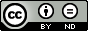 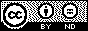 © State of Victoria (Department of Education and Training) 2016.Copyright of this material is reserved to the Crown in the right of the State of Victoria. This work is licensed under a Creative Commons Attribution-NoDerivs 3.0 Australia licence (http://creativecommons.org/licenses/by-nd/3.0/au/). You are free to use, copy and distribute to anyone in its original form as long as you attribute Department of Education and Training as the author, and you license any derivative work you make available under the same licence.DisclaimerIn compiling the information contained in and accessed through this resource, the Department of Education and Training (DET) has used its best endeavours to ensure that the information is correct and current at the time of publication but takes no responsibility for any error, omission or defect therein.To the extent permitted by law DET, its employees, agents and consultants exclude all liability for any loss or damage (including indirect, special or consequential loss or damage) arising from the use of, or reliance on the information contained herein, whether caused or not by any negligent act or omission. If any law prohibits the exclusion of such liability, DET limits its liability to the extent permitted by law, for the resupply of the information.Third party sitesThis resource may contain links to third party websites and resources. DET is not responsible for the condition or content of these sites or resources as they are not under its control.Third party material linked from this resource is subject to the copyright conditions of the third party. Users will need to consult the copyright notice of the third party sites for conditions of usage.Section A: Copyright and course classification information	11.	Copyright owner of the course	12.	Address	13.	Type of submission	14.	Copyright acknowledgement	15.	Licensing and franchise	26.	Course accrediting body	37.	AVETMISS information	3Section B: Course information	41.	Nomenclature	41.1	Name of the  qualification	41.2	Nominal duration of  the course	42.	Vocational or educational outcomes	42.1	Purpose of the course	43.	Development of the course	43.1	Industry / enterprise/  community needs	43.2	Review for re- accreditation	84.	Course outcomes	114.1	Qualification level	114.2	Employability skills	124.3	Recognition given to  the course (if  applicable)	134.4	Licensing/ regulatory  requirements (if  applicable)	135.	Course rules	135.1	Course structure	145.2	Entry requirements	166.	Assessment	166.1	Assessment strategy	166.2	Assessor competencies	177.	Delivery	187.1	Delivery modes	187.2	Resources	188.	Pathways and articulation	189.	Ongoing monitoring and evaluation	19Section C Units of Competency	20VU21864 Set study goals and plan education pathway	21VU21865 Prepare for tertiary reading and writing	29VU21866 Communicate verbally in a further study context	36VU21867 Participate in collaborative learning	41VU21868 Conduct online research for further study	45VU21869 Prepare a portfolio and application	49VU21870 Participate in online collaborative learning	54Section A: Copyright and course classification information Section B: Course information Section C Units of CompetencyCopyright owner of the course Department of Education and TrainingAddressDepartment of Education and TrainingHigher Education and Skills GroupExecutive DirectorTAFE and ACFE Governance Division Participation, Practice & DevelopmentGPO Box 4367Melbourne 3001Organisational Contact:Verna KearneyAdult Community and Further Education (ACFE) Boardkearney.verna.l@edumail.vic.gov.auDay to Day Contact:Curriculum Maintenance Manager – Service Industries, General Studies & Further EducationVictoria UniversityPhone: (03) 9919 5300 / 5302email: sicmm.generalstudies@vu.edu.auType of submissionThe course is submitted for reaccreditation.The 22313VIC Certificate IV in Tertiary Preparation replaces and is  equivalent to the 22182VIC Certificate IV in Tertiary PreparationCopyright acknowledgementCopyright of the following units of competency from nationally endorsed training packages is administered by the Commonwealth of Australia and can be accessed from Training.gov at www.training.gov.au © Commonwealth of AustraliaBSB Business Services Training PackageBSBPMG522 Undertake project workBSBCMM401 Make a presentationBSBITU404 Produce complex desktop published documentsBSBITU304 Produce spreadsheetsMEM05 Metal and Engineering Training PackageMEM23007A Apply calculus to engineering tasks MEM23004A Apply technical mathematics MEM30012A Apply mathematical techniques in a manufacturing, engineering or related environmentMEM23005A Apply statistics and probability techniques to engineering tasksPSP Public Sector Training PackagePSPGEN027 Gather and analyse informationCopyright of the following units of competency from accredited curricula is held by the Department of Education and Training, Victoria © State of Victoria. The following curricula can be downloaded free of charge from the Victorian Department of Education and Training website at: http://www.education.vic.gov.au/training/providers/rto/Pages/courses.aspx 222219VIC Certificate III in ScienceVU21058 Use a range of techniques to solve mathematical problems22220VIC Certificate IV in ScienceVU20934 Apply mathematical techniques to scientific contextsVU21081 Work mathematically with statistics and calculus22258VIC Certificate IV in EAL (Further Study)VU21513 Use critical reading and writing skills for further study22187VIC Certificate IV in Liberal ArtsVU20746 Apply essential further study skillsVU20747 Research fields of study and enquiry22188VIC Diploma of Liberal ArtsVU20754 Participate in academic researchVU20758 Analyse literary texts and genres22238VIC Certificate III in General Education for AdultsVU21381 Create a range of highly complex texts for learning purposes VU21385 Use formal mathematical concepts and techniques to analyse and solve problems VU21383 Analyse and evaluate numerical and statistical informationLicensing and franchiseCopyright of this material is reserved to the Crown in the right of the State of Victoria. © State of Victoria (Department of Education and Training) 2016.This work is licensed under a Creative Commons Attribution-NoDerivs 3.0 Australia licence (http://creativecommons.org/licenses/by-nd/3.0/au/). You are free to use, copy and distribute to anyone in its original form as long as you attribute Department of Education and Training as the author and you license any derivative work you make available under the same licence.Request for other use should be addressed to :Department of Education and TrainingHigher Education and Skills GroupExecutive DirectorTAFE and ACFE Governance Division Participation, Practice & DevelopmentGPO Box 4367Melbourne 3001 Copies of this publication can be downloaded free of charge from the DET website at www.education.vic.gov.au/training/providers/rto/Pages/courses.aspx Copyright of this material is reserved to the Crown in the right of the State of Victoria.  © State of Victoria (Department of Education and Training) 2016.Course accrediting body Victorian Registration and Qualifications Authority AVETMISS information National course code22313VICPeriod of accreditation 1 July 2016 to 30 June 2021NomenclatureStandard 1 AQTF Standards for Accredited Courses Standard 1 AQTF Standards for Accredited Courses Standard 1 AQTF Standards for Accredited Courses Standard 1 AQTF Standards for Accredited Courses 1.1	Name of the 	qualification1.1	Name of the 	qualificationCertificate IV in Tertiary PreparationCertificate IV in Tertiary PreparationCertificate IV in Tertiary Preparation1.2	Nominal duration of 	the course 1.2	Nominal duration of 	the course 395 – 690 395 – 690 395 – 690 Vocational or educational outcomesVocational or educational outcomesVocational or educational outcomesVocational or educational outcomesStandard 1 AQTF Standards for Accredited Courses2.1	Purpose of the course2.1	Purpose of the courseThe Certificate IV in Tertiary Preparation provides an alternative pathway for those returning to study by supporting the development of academic and study skills to access higher level qualifications both in the VET sector and in Higher Education. The purpose of the Certificate IV is to assist entry to VET and Higher Education courses across a range of disciplines. The term ‘Tertiary Studies’ as used within the context of this course refers to both higher education undergraduate study and higher level vocational (VET) courses of study. Such courses of study have their own entry requirements and this course is not intended to either replace those requirements or to guarantee access to individual courses of study however in undertaking this course, students will be better prepared for future training and education options.The Certificate IV in Tertiary Preparation provides an alternative pathway for those returning to study by supporting the development of academic and study skills to access higher level qualifications both in the VET sector and in Higher Education. The purpose of the Certificate IV is to assist entry to VET and Higher Education courses across a range of disciplines. The term ‘Tertiary Studies’ as used within the context of this course refers to both higher education undergraduate study and higher level vocational (VET) courses of study. Such courses of study have their own entry requirements and this course is not intended to either replace those requirements or to guarantee access to individual courses of study however in undertaking this course, students will be better prepared for future training and education options.The Certificate IV in Tertiary Preparation provides an alternative pathway for those returning to study by supporting the development of academic and study skills to access higher level qualifications both in the VET sector and in Higher Education. The purpose of the Certificate IV is to assist entry to VET and Higher Education courses across a range of disciplines. The term ‘Tertiary Studies’ as used within the context of this course refers to both higher education undergraduate study and higher level vocational (VET) courses of study. Such courses of study have their own entry requirements and this course is not intended to either replace those requirements or to guarantee access to individual courses of study however in undertaking this course, students will be better prepared for future training and education options.Development of the courseDevelopment of the courseDevelopment of the courseStandards 1 and 2  AQTF Standards for Accredited Courses  Standards 1 and 2  AQTF Standards for Accredited Courses  3.1	Industry / enterprise/ 	community needs 3.1	Industry / enterprise/ 	community needs The Certificate IV in Tertiary Preparation was last reaccredited in 2011 specifically to provide an alternative pathway for adults returning to study. Tertiary enabling or preparatory programs such as the Certificate IV in Tertiary Preparation have become an important part of post-secondary schooling options. These programs facilitate increased access to Higher Education and VET by providing alternative entry pathways for underrepresented groups.  The Certificate IV in Tertiary Preparation provides an opportunity for learners who have had limited access to education, training and employment to develop the necessary skills and knowledge to pathway into higher level VET courses and/or higher education studies. The course also enables mature age learners who have not engaged with education for a lengthy period, or who left school early to join the workforce, to develop the study skills to access higher level studies to increase their opportunity to gain employment.A research and consultation process was undertaken to identify the extent to which this course is currently used and whether there continues to be an established need for the course.Information to support the continuing need for the course was collected through a number of activities: Analysis of enrolment figures for 2013 and 2014Provider focus group Student focus groupStudent feedback provided via focus group and written feedbackDesktop review of literature and government policyReview of further study skills across similar General Studies and Further Education courses:Learner groupsConsultations identified that the type of students who enrol in the Certificate IV in Tertiary Preparation includes:younger learners who have completed VCE but who did not obtain a high enough ATAR score to access higher education coursesmature aged learners who have been away from formal education for some time and wish to access higher education coursesstudents with English as an additional language who have completed VCE in Victoria but who did not obtain a high enough ATAR score  students who have completed an English as an Additional Language course but who require additional support as preparation for higher education students who have completed year 12 or above in another country but who require additional support as preparation for higher educationLearner group profiles have undergone some changes over the last few years. A higher percentage of learners enrolled in 2013 and 2014 had completed VCE or VCAL. Other learners had completed lower level qualifications at the Certificate II or III level.Feedback from a regional perspective emphasized the strong relationship between educational attainment and employment outcomes. Some  regions have high unemployment rates for those aged 25 to 34 years who had completed Certificate I & II, but had not completed Year 12 (13.2%) and those who did not complete Year 12 without any further post school qualification (13.3%).(ABS, Census of Population and Housing, Usual Residence, 2011).Unemployment rates were considerably lower for those who had completed tertiary education at the Bachelor degree, Advanced Diploma and Diploma level. Employment outcomes were also better for those who had attained Certificate III or IV qualifications.Student feedback indicated strong support for the Certificate IV in Tertiary Preparation. Students identified a number of pathway destinations including:ScienceEngineeringEducationScience/zoologySpeech pathologyOccupational therapyMedical scienceNursingOral healthStudents indicated that the Certificate IV in Tertiary Preparation provided them with the essential skills and knowledge to prepare them to participate in Higher Education degrees in a range of fields.  Students indicated that the certificate enabled them to develop the following skills and knowledge:presentation skills for participation in higher educationEnglish language skills contextualised to the specific disciplineacademic writing skills for a range of disciplinestime management in relation to deadlinesexposure to the different learning culture in AustraliareferencingparaphrasingThe table below provides enrolment data for the Certificate IV in Tertiary Preparation between 2013 and 2014. An analysis of enrolment figures indicates that enrolments have generally remained steady between 2013 and 2014. All identified enrolments occur in TAFE Institutes where there are more opportunities of accessing pathways into VET or Higher Education.This course supports government policy to increase participation in Higher Education as part of broader government workforce participation initiatives. These initiatives include a target that by 2020 20% of those in undergraduate programs will be from low SES backgrounds. This is supported by the Higher Education Participation and Partnerships programme. Government policy also aims to increase the proportion of 25-34 year olds with a Bachelor degree to 40% by 2025. The Certificate IV in Tertiary Preparation also supports the ACFE Board’s focus on supporting Victorians who face significant barriers to increase their skills to enter the workforce or access further studies.A number of reports including Gale and Parker (2013), Benson, Hewitt, Heagney, Devos and Crosling (2010) and Griffin (2014) identify the importance of addressing barriers to facilitate increased participation in tertiary education including higher level VET and Higher Education for a range of learners including those from lower socio economic backgrounds who have been disengaged from education and mature aged learners who wish to access further education. Daniels (2012) identifies the specific needs of a growing number of more mature aged learners who are accessing higher education as a response to changing workforce participation policies where workers are expected to participate in the workforce for longer. These learners may have to retrain after their existing jobs become obsolete or they may be older women who are looking to access higher education after being the primary carers for their children. Anecdotal evidence also supports the need for the course. Learner case studies document pathways into further studies for learners from diverse backgrounds who have undertaken the course. Student destination data including regional data indicates that learners are accessing a range of further study pathways after completing the Certificate IV in Tertiary Preparation. A Skills and Knowledge Profile was developed following discussion with and advice from the PSC. The profile was then validated and used to guide the redevelopment of the curriculum.The outcomes of this course are not developed through any other endorsed training package or accredited curriculum.The reaccreditation was guided by a Project Steering Committee (PSC) comprising:Pam Delly (Chair)	La Trobe Learning and Teaching, La Trobe UniversityBaia Tsakouridou	Tertiary Preparation Programs  School of Education, RMITStephen Dunn	  Adult Learning Australia(ALA)Judith McCann	RMIT Health SciencesKanchana Jayasuriya	 Lecturer, Academic Support & Development, Victoria UniversitySue Bloye	Wodonga Institute of TAFEReferences:ACFE Board: Learn Local: Focusing on the Future (2015) Australian Government, Department of Education and Training Higher Education Participation and Partnerships Programme (HEPPP) Accessed August 4th 2015Benson R, Hewitt L, Heagney M,  Devos A and Crosling G Diverse pathways into higher education: Using students’ stories to identify transformative experiences: Australian Journal of Adult Learning Volume 50, Number 1, April 2010Daniels, J 2012 Older mature-age students in Australian higher education: how are they getting on’? La Trobe University, MelbourneGale and Parker (2013), Widening Participation in Australian Higher Education Report submitted to HEFCE and OFFA Deakin University, AustraliaThe Certificate IV in Tertiary Preparation was last reaccredited in 2011 specifically to provide an alternative pathway for adults returning to study. Tertiary enabling or preparatory programs such as the Certificate IV in Tertiary Preparation have become an important part of post-secondary schooling options. These programs facilitate increased access to Higher Education and VET by providing alternative entry pathways for underrepresented groups.  The Certificate IV in Tertiary Preparation provides an opportunity for learners who have had limited access to education, training and employment to develop the necessary skills and knowledge to pathway into higher level VET courses and/or higher education studies. The course also enables mature age learners who have not engaged with education for a lengthy period, or who left school early to join the workforce, to develop the study skills to access higher level studies to increase their opportunity to gain employment.A research and consultation process was undertaken to identify the extent to which this course is currently used and whether there continues to be an established need for the course.Information to support the continuing need for the course was collected through a number of activities: Analysis of enrolment figures for 2013 and 2014Provider focus group Student focus groupStudent feedback provided via focus group and written feedbackDesktop review of literature and government policyReview of further study skills across similar General Studies and Further Education courses:Learner groupsConsultations identified that the type of students who enrol in the Certificate IV in Tertiary Preparation includes:younger learners who have completed VCE but who did not obtain a high enough ATAR score to access higher education coursesmature aged learners who have been away from formal education for some time and wish to access higher education coursesstudents with English as an additional language who have completed VCE in Victoria but who did not obtain a high enough ATAR score  students who have completed an English as an Additional Language course but who require additional support as preparation for higher education students who have completed year 12 or above in another country but who require additional support as preparation for higher educationLearner group profiles have undergone some changes over the last few years. A higher percentage of learners enrolled in 2013 and 2014 had completed VCE or VCAL. Other learners had completed lower level qualifications at the Certificate II or III level.Feedback from a regional perspective emphasized the strong relationship between educational attainment and employment outcomes. Some  regions have high unemployment rates for those aged 25 to 34 years who had completed Certificate I & II, but had not completed Year 12 (13.2%) and those who did not complete Year 12 without any further post school qualification (13.3%).(ABS, Census of Population and Housing, Usual Residence, 2011).Unemployment rates were considerably lower for those who had completed tertiary education at the Bachelor degree, Advanced Diploma and Diploma level. Employment outcomes were also better for those who had attained Certificate III or IV qualifications.Student feedback indicated strong support for the Certificate IV in Tertiary Preparation. Students identified a number of pathway destinations including:ScienceEngineeringEducationScience/zoologySpeech pathologyOccupational therapyMedical scienceNursingOral healthStudents indicated that the Certificate IV in Tertiary Preparation provided them with the essential skills and knowledge to prepare them to participate in Higher Education degrees in a range of fields.  Students indicated that the certificate enabled them to develop the following skills and knowledge:presentation skills for participation in higher educationEnglish language skills contextualised to the specific disciplineacademic writing skills for a range of disciplinestime management in relation to deadlinesexposure to the different learning culture in AustraliareferencingparaphrasingThe table below provides enrolment data for the Certificate IV in Tertiary Preparation between 2013 and 2014. An analysis of enrolment figures indicates that enrolments have generally remained steady between 2013 and 2014. All identified enrolments occur in TAFE Institutes where there are more opportunities of accessing pathways into VET or Higher Education.This course supports government policy to increase participation in Higher Education as part of broader government workforce participation initiatives. These initiatives include a target that by 2020 20% of those in undergraduate programs will be from low SES backgrounds. This is supported by the Higher Education Participation and Partnerships programme. Government policy also aims to increase the proportion of 25-34 year olds with a Bachelor degree to 40% by 2025. The Certificate IV in Tertiary Preparation also supports the ACFE Board’s focus on supporting Victorians who face significant barriers to increase their skills to enter the workforce or access further studies.A number of reports including Gale and Parker (2013), Benson, Hewitt, Heagney, Devos and Crosling (2010) and Griffin (2014) identify the importance of addressing barriers to facilitate increased participation in tertiary education including higher level VET and Higher Education for a range of learners including those from lower socio economic backgrounds who have been disengaged from education and mature aged learners who wish to access further education. Daniels (2012) identifies the specific needs of a growing number of more mature aged learners who are accessing higher education as a response to changing workforce participation policies where workers are expected to participate in the workforce for longer. These learners may have to retrain after their existing jobs become obsolete or they may be older women who are looking to access higher education after being the primary carers for their children. Anecdotal evidence also supports the need for the course. Learner case studies document pathways into further studies for learners from diverse backgrounds who have undertaken the course. Student destination data including regional data indicates that learners are accessing a range of further study pathways after completing the Certificate IV in Tertiary Preparation. A Skills and Knowledge Profile was developed following discussion with and advice from the PSC. The profile was then validated and used to guide the redevelopment of the curriculum.The outcomes of this course are not developed through any other endorsed training package or accredited curriculum.The reaccreditation was guided by a Project Steering Committee (PSC) comprising:Pam Delly (Chair)	La Trobe Learning and Teaching, La Trobe UniversityBaia Tsakouridou	Tertiary Preparation Programs  School of Education, RMITStephen Dunn	  Adult Learning Australia(ALA)Judith McCann	RMIT Health SciencesKanchana Jayasuriya	 Lecturer, Academic Support & Development, Victoria UniversitySue Bloye	Wodonga Institute of TAFEReferences:ACFE Board: Learn Local: Focusing on the Future (2015) Australian Government, Department of Education and Training Higher Education Participation and Partnerships Programme (HEPPP) Accessed August 4th 2015Benson R, Hewitt L, Heagney M,  Devos A and Crosling G Diverse pathways into higher education: Using students’ stories to identify transformative experiences: Australian Journal of Adult Learning Volume 50, Number 1, April 2010Daniels, J 2012 Older mature-age students in Australian higher education: how are they getting on’? La Trobe University, MelbourneGale and Parker (2013), Widening Participation in Australian Higher Education Report submitted to HEFCE and OFFA Deakin University, AustraliaThe Certificate IV in Tertiary Preparation was last reaccredited in 2011 specifically to provide an alternative pathway for adults returning to study. Tertiary enabling or preparatory programs such as the Certificate IV in Tertiary Preparation have become an important part of post-secondary schooling options. These programs facilitate increased access to Higher Education and VET by providing alternative entry pathways for underrepresented groups.  The Certificate IV in Tertiary Preparation provides an opportunity for learners who have had limited access to education, training and employment to develop the necessary skills and knowledge to pathway into higher level VET courses and/or higher education studies. The course also enables mature age learners who have not engaged with education for a lengthy period, or who left school early to join the workforce, to develop the study skills to access higher level studies to increase their opportunity to gain employment.A research and consultation process was undertaken to identify the extent to which this course is currently used and whether there continues to be an established need for the course.Information to support the continuing need for the course was collected through a number of activities: Analysis of enrolment figures for 2013 and 2014Provider focus group Student focus groupStudent feedback provided via focus group and written feedbackDesktop review of literature and government policyReview of further study skills across similar General Studies and Further Education courses:Learner groupsConsultations identified that the type of students who enrol in the Certificate IV in Tertiary Preparation includes:younger learners who have completed VCE but who did not obtain a high enough ATAR score to access higher education coursesmature aged learners who have been away from formal education for some time and wish to access higher education coursesstudents with English as an additional language who have completed VCE in Victoria but who did not obtain a high enough ATAR score  students who have completed an English as an Additional Language course but who require additional support as preparation for higher education students who have completed year 12 or above in another country but who require additional support as preparation for higher educationLearner group profiles have undergone some changes over the last few years. A higher percentage of learners enrolled in 2013 and 2014 had completed VCE or VCAL. Other learners had completed lower level qualifications at the Certificate II or III level.Feedback from a regional perspective emphasized the strong relationship between educational attainment and employment outcomes. Some  regions have high unemployment rates for those aged 25 to 34 years who had completed Certificate I & II, but had not completed Year 12 (13.2%) and those who did not complete Year 12 without any further post school qualification (13.3%).(ABS, Census of Population and Housing, Usual Residence, 2011).Unemployment rates were considerably lower for those who had completed tertiary education at the Bachelor degree, Advanced Diploma and Diploma level. Employment outcomes were also better for those who had attained Certificate III or IV qualifications.Student feedback indicated strong support for the Certificate IV in Tertiary Preparation. Students identified a number of pathway destinations including:ScienceEngineeringEducationScience/zoologySpeech pathologyOccupational therapyMedical scienceNursingOral healthStudents indicated that the Certificate IV in Tertiary Preparation provided them with the essential skills and knowledge to prepare them to participate in Higher Education degrees in a range of fields.  Students indicated that the certificate enabled them to develop the following skills and knowledge:presentation skills for participation in higher educationEnglish language skills contextualised to the specific disciplineacademic writing skills for a range of disciplinestime management in relation to deadlinesexposure to the different learning culture in AustraliareferencingparaphrasingThe table below provides enrolment data for the Certificate IV in Tertiary Preparation between 2013 and 2014. An analysis of enrolment figures indicates that enrolments have generally remained steady between 2013 and 2014. All identified enrolments occur in TAFE Institutes where there are more opportunities of accessing pathways into VET or Higher Education.This course supports government policy to increase participation in Higher Education as part of broader government workforce participation initiatives. These initiatives include a target that by 2020 20% of those in undergraduate programs will be from low SES backgrounds. This is supported by the Higher Education Participation and Partnerships programme. Government policy also aims to increase the proportion of 25-34 year olds with a Bachelor degree to 40% by 2025. The Certificate IV in Tertiary Preparation also supports the ACFE Board’s focus on supporting Victorians who face significant barriers to increase their skills to enter the workforce or access further studies.A number of reports including Gale and Parker (2013), Benson, Hewitt, Heagney, Devos and Crosling (2010) and Griffin (2014) identify the importance of addressing barriers to facilitate increased participation in tertiary education including higher level VET and Higher Education for a range of learners including those from lower socio economic backgrounds who have been disengaged from education and mature aged learners who wish to access further education. Daniels (2012) identifies the specific needs of a growing number of more mature aged learners who are accessing higher education as a response to changing workforce participation policies where workers are expected to participate in the workforce for longer. These learners may have to retrain after their existing jobs become obsolete or they may be older women who are looking to access higher education after being the primary carers for their children. Anecdotal evidence also supports the need for the course. Learner case studies document pathways into further studies for learners from diverse backgrounds who have undertaken the course. Student destination data including regional data indicates that learners are accessing a range of further study pathways after completing the Certificate IV in Tertiary Preparation. A Skills and Knowledge Profile was developed following discussion with and advice from the PSC. The profile was then validated and used to guide the redevelopment of the curriculum.The outcomes of this course are not developed through any other endorsed training package or accredited curriculum.The reaccreditation was guided by a Project Steering Committee (PSC) comprising:Pam Delly (Chair)	La Trobe Learning and Teaching, La Trobe UniversityBaia Tsakouridou	Tertiary Preparation Programs  School of Education, RMITStephen Dunn	  Adult Learning Australia(ALA)Judith McCann	RMIT Health SciencesKanchana Jayasuriya	 Lecturer, Academic Support & Development, Victoria UniversitySue Bloye	Wodonga Institute of TAFEReferences:ACFE Board: Learn Local: Focusing on the Future (2015) Australian Government, Department of Education and Training Higher Education Participation and Partnerships Programme (HEPPP) Accessed August 4th 2015Benson R, Hewitt L, Heagney M,  Devos A and Crosling G Diverse pathways into higher education: Using students’ stories to identify transformative experiences: Australian Journal of Adult Learning Volume 50, Number 1, April 2010Daniels, J 2012 Older mature-age students in Australian higher education: how are they getting on’? La Trobe University, MelbourneGale and Parker (2013), Widening Participation in Australian Higher Education Report submitted to HEFCE and OFFA Deakin University, Australia3.2	Review for re-	accreditation3.2	Review for re-	accreditationThe mid cycle review of the 22182VIC Certificate IV in Tertiary preparation was conducted in June 2014 by the Curriculum Maintenance Manager General Studies and Further Education on behalf of the copyright owner, the ACFE Board. 57 stakeholders from predominately Victorian TAFE Institutes were surveyed electronically and 5 responses were received. Stakeholders were asked to provide feedback on the following:Do you think the curriculum is meeting the needs of your learners?Are there any general changes you would like to suggest to the course? Please specify.The majority of these respondents indicated that the curriculum was meeting the needs of their learners with the following feedback noted for examination during future reaccreditation of the qualification:revise packaging rules to enable more flexibility to create specific pathwaysrevise units to address duplication of outcomes and overlap between units.The 22313VIC Certificate IV in Tertiary Preparation replaces and is equivalent to the 22182VIC Certificate IV in Tertiary PreparationThe following table identifies the relationship between units from the 22313VIC Certificate IV in Tertiary Preparation with units from 22182VIC Certificate IV in Tertiary Preparation The mid cycle review of the 22182VIC Certificate IV in Tertiary preparation was conducted in June 2014 by the Curriculum Maintenance Manager General Studies and Further Education on behalf of the copyright owner, the ACFE Board. 57 stakeholders from predominately Victorian TAFE Institutes were surveyed electronically and 5 responses were received. Stakeholders were asked to provide feedback on the following:Do you think the curriculum is meeting the needs of your learners?Are there any general changes you would like to suggest to the course? Please specify.The majority of these respondents indicated that the curriculum was meeting the needs of their learners with the following feedback noted for examination during future reaccreditation of the qualification:revise packaging rules to enable more flexibility to create specific pathwaysrevise units to address duplication of outcomes and overlap between units.The 22313VIC Certificate IV in Tertiary Preparation replaces and is equivalent to the 22182VIC Certificate IV in Tertiary PreparationThe following table identifies the relationship between units from the 22313VIC Certificate IV in Tertiary Preparation with units from 22182VIC Certificate IV in Tertiary Preparation The mid cycle review of the 22182VIC Certificate IV in Tertiary preparation was conducted in June 2014 by the Curriculum Maintenance Manager General Studies and Further Education on behalf of the copyright owner, the ACFE Board. 57 stakeholders from predominately Victorian TAFE Institutes were surveyed electronically and 5 responses were received. Stakeholders were asked to provide feedback on the following:Do you think the curriculum is meeting the needs of your learners?Are there any general changes you would like to suggest to the course? Please specify.The majority of these respondents indicated that the curriculum was meeting the needs of their learners with the following feedback noted for examination during future reaccreditation of the qualification:revise packaging rules to enable more flexibility to create specific pathwaysrevise units to address duplication of outcomes and overlap between units.The 22313VIC Certificate IV in Tertiary Preparation replaces and is equivalent to the 22182VIC Certificate IV in Tertiary PreparationThe following table identifies the relationship between units from the 22313VIC Certificate IV in Tertiary Preparation with units from 22182VIC Certificate IV in Tertiary Preparation Units from 22182VIC Certificate IV in Tertiary preparationUnits from 22182VIC Certificate IV in Tertiary preparation22313VIC Certificate IV in Tertiary preparation22313VIC Certificate IV in Tertiary preparationRelationshipVU20760Set study goals and plan education pathwayVU21864Set study goals and plan education pathwayNot equivalent Additional elements added (1 and 4) about transition to tertiary study. Element 3 has been refocused on course entry requirements rather than explicitly on writing impact statements.VU20761Prepare for tertiary reading and writingVU21865Prepare for tertiary reading and writingEquivalentVU20762Communicate verbally in a further study contextVU21866Communicate verbally in a further study contextEquivalentVU20763Participate in collaborative learningVU21867Participate in collaborative learningEquivalentVU20764 Conduct online research for further studyVU21868Conduct online research for further study EquivalentVU20765Prepare a portfolio and applicationVU21869Prepare a portfolio and applicationEquivalentVU20766Participate in online collaborative learning VU21870Participate in online collaborative learningEquivalent VU21058Use a range of techniques to solve mathematical problemsVU21058Use a range of techniques to solve mathematical problemsEquivalentVU21513Use critical reading and writing skills for further studyVU21513Use critical reading and writing skills for further studyEquivalent  VU20746Apply essential further study skillsVU20746Apply essential further study skillsEquivalent CUVPRP404ADevelop self as artistDeletedNo equivalent unit included CUVDRA301AProduce drawingsDeletedNo equivalent unit includedCUVPAI301AProduce paintings DeletedNo equivalent unit includedCUVPHI520AProduce an innovative presentation of professional workDeletedNo equivalent unit includedTLIE4013AApply workplace statisticsDeletedNo equivalent unit includedPSPGOV406BGather and analyse informationPSPGEN027 Gather and analyse informationEquivalent  BSBPMG522AUndertake project workBSBPMG522 Undertake project workEquivalent  BSBCMM401AMake a presentationBSBCMM401 Make a presentationEquivalent BSBITU404AProduce complex desktop published documentsBSBITU404 Produce complex desktop published documentsEquivalent BSBITU304AProduce spreadsheetsBSBITU304 Produce spreadsheetsEquivalent VU21381Create a range of highly complex texts for learning purposesNewly imported unitVU21385Use formal mathematical concepts and techniques to analyse and solve problemsNewly imported unitVU21383Analyse and evaluate numerical and statistical informationNewly imported unitVU21081Work mathematically with statistics and calculusNewly imported unitMEM23007AApply calculus to engineering tasksNewly imported unitMEM30012AApply mathematical techniques in a manufacturing, engineering or related environment (prereq for MEM23007A)Newly imported unitMEM23004AApply technical mathematics (Prereq for MEM23007A)Newly imported unit MEM23005A Apply statistics and probability techniques to engineering tasksNewly imported unit VU20747Research fields of study and enquiryNewly imported unit VU20754Participate in academic researchNewly imported unitVU20758Analyse literary texts and genresNewly imported unitCourse outcomesCourse outcomesStandards 1, 2, 3 and 4 AQTF Standards for Accredited CoursesStandards 1, 2, 3 and 4 AQTF Standards for Accredited Courses4.1	Qualification level4.1	Qualification level4.1	Qualification levelStandards 1, 2 and 3 AQTF Standards for Accredited Courses The following broad outcomes apply at Australian Qualifications Framework (AQF) level 4:Certificate IV outcomes focus on the development of specialised knowledge and skills in varied contexts to undertake a pathway for further learning or study. Graduates will have developed broad factual, theoretical and practical knowledge and skills based on specific areas of academic study and learning.Cognitive and technical skills and knowledge are applied to identify, analyse, compare and act on information from a range of sources, to complete routine and non routine tasks. This includes applying cognitive and technical skills to find solutions for predictable and unpredictable problems and take responsibility for own learning.KnowledgeDeveloping and applying knowledge to complete academic verbal and written study tasks such as developing knowledge of the features and structures of academic writing and discourse patterns and protocols for conducting academic research.SkillsGraduates of a Certificate IV will apply:cognitive skills to identify, analyse, compare and act on information from a range of sources as in assessing the suitability of research material from a variety of sources to develop critical thinking and referencing skills to complete academic reading and writing taskscognitive, technical and communications skills to apply and communicate technical solutions of a non-routine or contingency nature to a defined range of predictable and unpredictable problems through study option pathway planning, application of critical thinking in academic tasks and  research and applying verbal communication skills to academic projectsspecialist technical skills to complete routine and non-routine tasks and functions such as using technology to engage in online research to locate credible sources of informationcommunication skills to guide activities and provide technical advice in the area of work and learning such as engaging in collaborative learning and using verbal and written communication skills in a variety of academic contexts to present researchApplication of Skills and KnowledgeGraduates of a Certificate IV will demonstrate the application of knowledge and skills:to specialized tasks or functions in known or changing contexts such as analysing and synthesizing academic textswith responsibility for own functions and outputs, and may have limited responsibility for organisation of others such as setting study goals, planning and reviewing a study pathway in a selected tertiary field and working independently on academic tasksThe volume of learning for this qualification is typically between 0.5 and 2 years and incorporates:structured activities to develop academic reading and writing skills such as developing analytical and critical thinking skills to complete academic tasksunstructured activities such as conducting online academic research to analyse and evaluate sources for study tasks4.2	Employability skills  4.2	Employability skills  4.2	Employability skills  Standard 4 AQTF Standards for Accredited CoursesThe following summary reflects the Employability Skills required for the 22313VIC Certificate IV in Tertiary PreparationCommunication skills to:interact with support personnel, peers and networksseek feedback from peers and teachers on study plans and tasksdiscuss academic tasks with peersconvey and receive information in tutorialsmake formal presentationsparticipate in group discussions engage in online learning such as online lecturesLiteracy skills to:locate and use relevant information related to study goalssummarise ideas and informationcollect and organise informationcritically read and analyse academic information and questionsuse paraphrasinganalyse questionsapply academic conventions to  cite references Planning and organising skills to:match course outcomes to long term study goalsdesign a study pathway planevaluate study pathway use planning tools to manage own learningProblem solving skills to:assess the reliability of online informationaccess support servicesnavigate the higher education systemsynthesise information from a variety of sources to produce notesanalyse and meet requirements of academic tasksapply critical thinking to evaluate readings/academic texts to develop and support a position / argument / findingsSelf management skills to:undertake self directed, independent active learningapply reflective practice to own learningTechnology skills to:access online information related to study goals and pathwayslocate academic sources in a data basemanage online information related to study goals and pathwaysTeamwork skills to:undertake collaborative learning with peersseek and act on feedback from peersgive feedback to peersparticipate in a group activityInitiative and enterprise skills to:work independently on study taskstake a leading role in group activity4.3	Recognition given to 	the course (if 	applicable) 4.3	Recognition given to 	the course (if 	applicable) 4.3	Recognition given to 	the course (if 	applicable) Standard 5 AQTF Standards for  Accredited CoursesNot applicable4.4	Licensing/ regulatory 	requirements (if 	applicable) 4.4	Licensing/ regulatory 	requirements (if 	applicable) 4.4	Licensing/ regulatory 	requirements (if 	applicable) Standard 5 AQTF Standards for Accredited Courses Not applicableCourse rulesStandards 2, 6,7 and 9 AQTF Standards for Accredited CoursesStandards 2, 6,7 and 9 AQTF Standards for Accredited CoursesStandards 2, 6,7 and 9 AQTF Standards for Accredited Courses5.1	Course structure To be eligible for the award of 22313VIC Certificate IV in Tertiary Preparation learners must successfully complete a total of 10 units comprising:5 core units	5 elective units which may be selected from:elective units listed belowunits first packaged in any other endorsed training package or accredited curriculum.Note: units imported from endorsed training packages or other accredited curricula must:reflect the needs of the learnerreflect the integrity of the AQF level of this qualificationsupport the intent of this qualification.Where the qualification is not completed, a Statement of Attainment will be issued for any completed units.5.1	Course structure To be eligible for the award of 22313VIC Certificate IV in Tertiary Preparation learners must successfully complete a total of 10 units comprising:5 core units	5 elective units which may be selected from:elective units listed belowunits first packaged in any other endorsed training package or accredited curriculum.Note: units imported from endorsed training packages or other accredited curricula must:reflect the needs of the learnerreflect the integrity of the AQF level of this qualificationsupport the intent of this qualification.Where the qualification is not completed, a Statement of Attainment will be issued for any completed units.5.1	Course structure To be eligible for the award of 22313VIC Certificate IV in Tertiary Preparation learners must successfully complete a total of 10 units comprising:5 core units	5 elective units which may be selected from:elective units listed belowunits first packaged in any other endorsed training package or accredited curriculum.Note: units imported from endorsed training packages or other accredited curricula must:reflect the needs of the learnerreflect the integrity of the AQF level of this qualificationsupport the intent of this qualification.Where the qualification is not completed, a Statement of Attainment will be issued for any completed units.5.1	Course structure To be eligible for the award of 22313VIC Certificate IV in Tertiary Preparation learners must successfully complete a total of 10 units comprising:5 core units	5 elective units which may be selected from:elective units listed belowunits first packaged in any other endorsed training package or accredited curriculum.Note: units imported from endorsed training packages or other accredited curricula must:reflect the needs of the learnerreflect the integrity of the AQF level of this qualificationsupport the intent of this qualification.Where the qualification is not completed, a Statement of Attainment will be issued for any completed units.5.1	Course structure To be eligible for the award of 22313VIC Certificate IV in Tertiary Preparation learners must successfully complete a total of 10 units comprising:5 core units	5 elective units which may be selected from:elective units listed belowunits first packaged in any other endorsed training package or accredited curriculum.Note: units imported from endorsed training packages or other accredited curricula must:reflect the needs of the learnerreflect the integrity of the AQF level of this qualificationsupport the intent of this qualification.Where the qualification is not completed, a Statement of Attainment will be issued for any completed units.Unit of competency/ module codeField of Education code Unit of competency/ module titleNominal hoursCore unitsCore unitsCore unitsCore unitsVU21864120199Set study goals and plan education pathway50VU21865120199Prepare for tertiary reading and writing80VU21866120199Communicate verbally in a further study context40VU21867120199Participate in collaborative learning30VU21868120199Conduct online research for further study40ElectivesElectivesElectivesElectivesVU21869120199Prepare a portfolio and application40VU21870120199Participate in online collaborative learning30VU21058120183Use a range of techniques to solve mathematical problems110VU21513120103Use critical reading and writing skills for further study40VU20746120105Apply essential further study skills90PSPGEN027N/AGather and analyse information30BSBPMG522 N/AUndertake project work60BSBCMM401N/AMake a presentation30BSBITU404 N/AProduce complex desktop published documents50BSBITU304N/AProduce spreadsheets35VU21381120103Create a range of highly complex texts for learning purposes 30VU21385120103Use formal mathematical concepts and techniques to analyse and solve problems 50VU21383120103Analyse and evaluate numerical and statistical information 50VU21081010101Work mathematically with statistics and calculus50VU20934010199Apply mathematical techniques to scientific contexts70MEM23007AN/AApply calculus to engineering tasks 80MEM23004AN/AApply technical mathematics (Prerequisite for MEM23007A)80MEM30012AN/AApply mathematical techniques in a manufacturing, engineering or related environment40MEM23005A N/AApply statistics and probability techniques to engineering tasks 40VU20747120105Research fields of study and enquiry 40VU20754120105Participate in academic research80VU20758120199Analyse literary texts and genres90Nominal durationNominal durationNominal duration395 – 6905.2	Entry requirements 5.2	Entry requirements 5.2	Entry requirements Standard 9 AQTF Standards for  Accredited CoursesThere are no entry requirements for the 22313VIC Certificate IV in Tertiary Preparation.The following is a general guide to entry in relation to the language, literacy and numeracy skills of learners aligned to the Australian Core Skills Framework (ACSF), details of which can be accessed from  https://www.education.gov.au/download-acsfLearners enrolling in the 22313VIC Certificate IV in Tertiary Preparation are best equipped to successfully undertake the qualification if they have minimum language, literacy and numeracy skills that align to Level 3 of the ACSF. Indicators of ACSF Level 3 include the ability to:select and apply a range of reading strategies to integrate and interpret information in texts and draw simple inferences produce a range of familiar text types communicating relationships between ideas and informationselect and use appropriate strategies to establish and maintain spoken communication in formal and informal contexts select and interpret mathematical information that may be partly embedded in less familiar texts Training providers delivering the 22313VIC Certificate IV in Tertiary Preparation should ensure that appropriate support is provided for participants who require specific language, literacy and numeracy skills development. Standard 9 AQTF Standards for  Accredited CoursesThere are no entry requirements for the 22313VIC Certificate IV in Tertiary Preparation.The following is a general guide to entry in relation to the language, literacy and numeracy skills of learners aligned to the Australian Core Skills Framework (ACSF), details of which can be accessed from  https://www.education.gov.au/download-acsfLearners enrolling in the 22313VIC Certificate IV in Tertiary Preparation are best equipped to successfully undertake the qualification if they have minimum language, literacy and numeracy skills that align to Level 3 of the ACSF. Indicators of ACSF Level 3 include the ability to:select and apply a range of reading strategies to integrate and interpret information in texts and draw simple inferences produce a range of familiar text types communicating relationships between ideas and informationselect and use appropriate strategies to establish and maintain spoken communication in formal and informal contexts select and interpret mathematical information that may be partly embedded in less familiar texts Training providers delivering the 22313VIC Certificate IV in Tertiary Preparation should ensure that appropriate support is provided for participants who require specific language, literacy and numeracy skills development. Standard 9 AQTF Standards for  Accredited CoursesThere are no entry requirements for the 22313VIC Certificate IV in Tertiary Preparation.The following is a general guide to entry in relation to the language, literacy and numeracy skills of learners aligned to the Australian Core Skills Framework (ACSF), details of which can be accessed from  https://www.education.gov.au/download-acsfLearners enrolling in the 22313VIC Certificate IV in Tertiary Preparation are best equipped to successfully undertake the qualification if they have minimum language, literacy and numeracy skills that align to Level 3 of the ACSF. Indicators of ACSF Level 3 include the ability to:select and apply a range of reading strategies to integrate and interpret information in texts and draw simple inferences produce a range of familiar text types communicating relationships between ideas and informationselect and use appropriate strategies to establish and maintain spoken communication in formal and informal contexts select and interpret mathematical information that may be partly embedded in less familiar texts Training providers delivering the 22313VIC Certificate IV in Tertiary Preparation should ensure that appropriate support is provided for participants who require specific language, literacy and numeracy skills development. AssessmentAssessmentStandards 10 and 12 AQTF Standards for Accredited CoursesStandards 10 and 12 AQTF Standards for Accredited CoursesStandards 10 and 12 AQTF Standards for Accredited CoursesStandards 10 and 12 AQTF Standards for Accredited Courses6.1	Assessment strategy 6.1	Assessment strategy 6.1	Assessment strategy Standard 10 AQTF Standards for  Accredited Courses All assessment will be consistent with the AQTF Essential Conditions and Standards for Initial/Continuing Registration Standards 1.2/1.5. or Standard 1: Clauses 1.1 and 1.8 of the Standards for Registered Training Organisations (SRTOs) 2015 See http://www.asqa.gov.au/about/australias-vet-sector/standards-for-registered-training-organisations-(rtos)-2015.htmlThe assessment strategy should include a variety of assessment methods and evidence gathering techniquesWherever possible an integrated approach to assessment should be used to: maximise opportunities for holistic skill development reduce atomisation and duplication of evidence collection support authentic assessment by reflecting activities that are personally relevant to the learner. Assessment methods may include:evaluation of written reportsevaluation of case studiesevaluation of verbal presentationevaluation of e-portfolioquestioning to confirm required knowledgeobservation and third party reportsAppropriate assessment methods are suggested in each unit.Units of competency imported from accredited curriculum or endorsed training packages must reflect the assessment requirements specified in the accredited curriculum or endorsed training package Standard 10 AQTF Standards for  Accredited Courses All assessment will be consistent with the AQTF Essential Conditions and Standards for Initial/Continuing Registration Standards 1.2/1.5. or Standard 1: Clauses 1.1 and 1.8 of the Standards for Registered Training Organisations (SRTOs) 2015 See http://www.asqa.gov.au/about/australias-vet-sector/standards-for-registered-training-organisations-(rtos)-2015.htmlThe assessment strategy should include a variety of assessment methods and evidence gathering techniquesWherever possible an integrated approach to assessment should be used to: maximise opportunities for holistic skill development reduce atomisation and duplication of evidence collection support authentic assessment by reflecting activities that are personally relevant to the learner. Assessment methods may include:evaluation of written reportsevaluation of case studiesevaluation of verbal presentationevaluation of e-portfolioquestioning to confirm required knowledgeobservation and third party reportsAppropriate assessment methods are suggested in each unit.Units of competency imported from accredited curriculum or endorsed training packages must reflect the assessment requirements specified in the accredited curriculum or endorsed training package Standard 10 AQTF Standards for  Accredited Courses All assessment will be consistent with the AQTF Essential Conditions and Standards for Initial/Continuing Registration Standards 1.2/1.5. or Standard 1: Clauses 1.1 and 1.8 of the Standards for Registered Training Organisations (SRTOs) 2015 See http://www.asqa.gov.au/about/australias-vet-sector/standards-for-registered-training-organisations-(rtos)-2015.htmlThe assessment strategy should include a variety of assessment methods and evidence gathering techniquesWherever possible an integrated approach to assessment should be used to: maximise opportunities for holistic skill development reduce atomisation and duplication of evidence collection support authentic assessment by reflecting activities that are personally relevant to the learner. Assessment methods may include:evaluation of written reportsevaluation of case studiesevaluation of verbal presentationevaluation of e-portfolioquestioning to confirm required knowledgeobservation and third party reportsAppropriate assessment methods are suggested in each unit.Units of competency imported from accredited curriculum or endorsed training packages must reflect the assessment requirements specified in the accredited curriculum or endorsed training package 6.2	Assessor competencies 6.2	Assessor competencies 6.2	Assessor competencies Standard 12 AQTF Standards for  Accredited Courses Assessor competencies for this course are consistent with the requirements of the AQTF Standards for Registration Standard 1.4 that require trainers and assessors to: have the training and assessment competencies determined by the National Skills Standards Council (NSSC) or its successors, have the relevant vocational competencies at least to the level being delivered or assessed, and; continue to develop their vocational and training and assessment competencies to support continuous improvements in the delivery of RTO services. See AQTF User guides to the Essential Conditions and Standards for Initial/Continuing Registration. or Standard 1: Clauses 1.13, 1.14, 1.15, 1.16 and 1.17 of the Standards for Registered Training Organisations (SRTOs) 2015 Requirements to assess the Certificate IV in Tertiary Preparation In meeting the AQTF Standards or the SRTOs 2015, relevant vocational competency refers to demonstrable knowledge of the academic learning environment and academic reading, writing and research skills. Units of competency imported from accredited curriculum or endorsed training packages must reflect the requirements for assessors specified in the accredited curriculum or endorsed training package.Standard 12 AQTF Standards for  Accredited Courses Assessor competencies for this course are consistent with the requirements of the AQTF Standards for Registration Standard 1.4 that require trainers and assessors to: have the training and assessment competencies determined by the National Skills Standards Council (NSSC) or its successors, have the relevant vocational competencies at least to the level being delivered or assessed, and; continue to develop their vocational and training and assessment competencies to support continuous improvements in the delivery of RTO services. See AQTF User guides to the Essential Conditions and Standards for Initial/Continuing Registration. or Standard 1: Clauses 1.13, 1.14, 1.15, 1.16 and 1.17 of the Standards for Registered Training Organisations (SRTOs) 2015 Requirements to assess the Certificate IV in Tertiary Preparation In meeting the AQTF Standards or the SRTOs 2015, relevant vocational competency refers to demonstrable knowledge of the academic learning environment and academic reading, writing and research skills. Units of competency imported from accredited curriculum or endorsed training packages must reflect the requirements for assessors specified in the accredited curriculum or endorsed training package.Standard 12 AQTF Standards for  Accredited Courses Assessor competencies for this course are consistent with the requirements of the AQTF Standards for Registration Standard 1.4 that require trainers and assessors to: have the training and assessment competencies determined by the National Skills Standards Council (NSSC) or its successors, have the relevant vocational competencies at least to the level being delivered or assessed, and; continue to develop their vocational and training and assessment competencies to support continuous improvements in the delivery of RTO services. See AQTF User guides to the Essential Conditions and Standards for Initial/Continuing Registration. or Standard 1: Clauses 1.13, 1.14, 1.15, 1.16 and 1.17 of the Standards for Registered Training Organisations (SRTOs) 2015 Requirements to assess the Certificate IV in Tertiary Preparation In meeting the AQTF Standards or the SRTOs 2015, relevant vocational competency refers to demonstrable knowledge of the academic learning environment and academic reading, writing and research skills. Units of competency imported from accredited curriculum or endorsed training packages must reflect the requirements for assessors specified in the accredited curriculum or endorsed training package.DeliveryStandards 11 and 12 AQTF Standards for Accredited CoursesStandards 11 and 12 AQTF Standards for Accredited CoursesStandards 11 and 12 AQTF Standards for Accredited CoursesStandards 11 and 12 AQTF Standards for Accredited CoursesStandards 11 and 12 AQTF Standards for Accredited Courses7.1	Delivery modes 7.1	Delivery modes 7.1	Delivery modes Standard 11 AQTF Standards for  Accredited Courses The skills of learners in the 22313VIC Certificate IV in Tertiary Preparation may be diverse and delivery strategies and context of delivery should be selected to enable learners to develop competence in the skills and knowledge contained in the units. Wherever appropriate, integrated delivery of units is recommended. Delivery options, including grouping of learners, should recognise the varying learning needs, educational backgrounds and constraints of the individual learner. Standard 11 AQTF Standards for  Accredited Courses The skills of learners in the 22313VIC Certificate IV in Tertiary Preparation may be diverse and delivery strategies and context of delivery should be selected to enable learners to develop competence in the skills and knowledge contained in the units. Wherever appropriate, integrated delivery of units is recommended. Delivery options, including grouping of learners, should recognise the varying learning needs, educational backgrounds and constraints of the individual learner. Standard 11 AQTF Standards for  Accredited Courses The skills of learners in the 22313VIC Certificate IV in Tertiary Preparation may be diverse and delivery strategies and context of delivery should be selected to enable learners to develop competence in the skills and knowledge contained in the units. Wherever appropriate, integrated delivery of units is recommended. Delivery options, including grouping of learners, should recognise the varying learning needs, educational backgrounds and constraints of the individual learner. 7.2	Resources 7.2	Resources 7.2	Resources Standard 12 AQTF Standards for  Accredited Courses Resources include teachers/trainers who meet the Australian Quality Training Framework Essential Conditions and Standards for Initial / Continuing Registration Standard 1.4.orStandard 1: Clauses 1.13.1.14,1.15,1.16 and 1.17 of the Standards for Registered Training Organisations (SRTOs) 2015Requirements to deliver the Certificate IV in Tertiary PreparationIn meeting the AQTF Standards or the STROs 2015 relevant vocational competency refers to demonstrable knowledge of the academic learning environment and academic reading, writing and research skills.Units of competency imported from accredited curriculum or endorsed training packages must reflect the requirements for trainers specified in the accredited curriculum or endorsed training package.Standard 12 AQTF Standards for  Accredited Courses Resources include teachers/trainers who meet the Australian Quality Training Framework Essential Conditions and Standards for Initial / Continuing Registration Standard 1.4.orStandard 1: Clauses 1.13.1.14,1.15,1.16 and 1.17 of the Standards for Registered Training Organisations (SRTOs) 2015Requirements to deliver the Certificate IV in Tertiary PreparationIn meeting the AQTF Standards or the STROs 2015 relevant vocational competency refers to demonstrable knowledge of the academic learning environment and academic reading, writing and research skills.Units of competency imported from accredited curriculum or endorsed training packages must reflect the requirements for trainers specified in the accredited curriculum or endorsed training package.Standard 12 AQTF Standards for  Accredited Courses Resources include teachers/trainers who meet the Australian Quality Training Framework Essential Conditions and Standards for Initial / Continuing Registration Standard 1.4.orStandard 1: Clauses 1.13.1.14,1.15,1.16 and 1.17 of the Standards for Registered Training Organisations (SRTOs) 2015Requirements to deliver the Certificate IV in Tertiary PreparationIn meeting the AQTF Standards or the STROs 2015 relevant vocational competency refers to demonstrable knowledge of the academic learning environment and academic reading, writing and research skills.Units of competency imported from accredited curriculum or endorsed training packages must reflect the requirements for trainers specified in the accredited curriculum or endorsed training package.Pathways and articulation Pathways and articulation Pathways and articulation Pathways and articulation Standard 8 AQTF Standards for  Accredited Courses Standard 8 AQTF Standards for  Accredited Courses There are no formal articulation arrangements in place, however the course is designed to provide a pathway into VET qualifications and undergraduate higher education courses by developing the study skills and attributes required to participate effectively in learning within such qualifications.A range of potential pathways are possible when Training Package or accredited curriculum units of competency are utilised as electives. Successful completion of these units within this Certificate will provide credit into other endorsed or accredited qualifications. RTOs may design courses which contain a number of elective units from a particular Training Package or accredited course qualification to provide a specific pathway to that qualification on completion.There are no formal articulation arrangements in place, however the course is designed to provide a pathway into VET qualifications and undergraduate higher education courses by developing the study skills and attributes required to participate effectively in learning within such qualifications.A range of potential pathways are possible when Training Package or accredited curriculum units of competency are utilised as electives. Successful completion of these units within this Certificate will provide credit into other endorsed or accredited qualifications. RTOs may design courses which contain a number of elective units from a particular Training Package or accredited course qualification to provide a specific pathway to that qualification on completion.There are no formal articulation arrangements in place, however the course is designed to provide a pathway into VET qualifications and undergraduate higher education courses by developing the study skills and attributes required to participate effectively in learning within such qualifications.A range of potential pathways are possible when Training Package or accredited curriculum units of competency are utilised as electives. Successful completion of these units within this Certificate will provide credit into other endorsed or accredited qualifications. RTOs may design courses which contain a number of elective units from a particular Training Package or accredited course qualification to provide a specific pathway to that qualification on completion.Ongoing monitoring and evaluation Ongoing monitoring and evaluation Ongoing monitoring and evaluation Ongoing monitoring and evaluation Ongoing monitoring and evaluation Standard 13 AQTF Standards for  Accredited Courses The Curriculum Maintenance Manager,General Studies and Further Education, has responsibility for the ongoing monitoring and maintenance of this qualification.  A formal review will take place once during the period of accreditation and will be informed by feedback from users of the curriculum and will consider at a minimum: any changes required to meet emerging or developing needs changes to any units of competency from nationally endorsed training packages or accredited curricula.  Any significant changes to the course resulting from course monitoring and evaluation procedures will be notified to the VRQA.The Curriculum Maintenance Manager,General Studies and Further Education, has responsibility for the ongoing monitoring and maintenance of this qualification.  A formal review will take place once during the period of accreditation and will be informed by feedback from users of the curriculum and will consider at a minimum: any changes required to meet emerging or developing needs changes to any units of competency from nationally endorsed training packages or accredited curricula.  Any significant changes to the course resulting from course monitoring and evaluation procedures will be notified to the VRQA.The Curriculum Maintenance Manager,General Studies and Further Education, has responsibility for the ongoing monitoring and maintenance of this qualification.  A formal review will take place once during the period of accreditation and will be informed by feedback from users of the curriculum and will consider at a minimum: any changes required to meet emerging or developing needs changes to any units of competency from nationally endorsed training packages or accredited curricula.  Any significant changes to the course resulting from course monitoring and evaluation procedures will be notified to the VRQA.Unit CodeVU21864VU21864VU21864VU21864Unit TitleSet study goals and plan education pathwaySet study goals and plan education pathwaySet study goals and plan education pathwaySet study goals and plan education pathwayUnit DescriptorThis unit describes the required skills and knowledge to research, plan and review a study pathway for tertiary study.  This unit describes the required skills and knowledge to research, plan and review a study pathway for tertiary study.  This unit describes the required skills and knowledge to research, plan and review a study pathway for tertiary study.  This unit describes the required skills and knowledge to research, plan and review a study pathway for tertiary study.  Employability SkillsThis unit contains employability skills.This unit contains employability skills.This unit contains employability skills.This unit contains employability skills.Application of the UnitThis unit applies to persons who are seeking to enter tertiary study through alternative pathways and who need to familiarise themselves with the range of options and requirements for further study in order to make appropriate choices.This unit applies to persons who are seeking to enter tertiary study through alternative pathways and who need to familiarise themselves with the range of options and requirements for further study in order to make appropriate choices.This unit applies to persons who are seeking to enter tertiary study through alternative pathways and who need to familiarise themselves with the range of options and requirements for further study in order to make appropriate choices.This unit applies to persons who are seeking to enter tertiary study through alternative pathways and who need to familiarise themselves with the range of options and requirements for further study in order to make appropriate choices.ElementElements describe the essential outcomes of a unit of competency. Elements describe actions or outcomes that are demonstrable and assessable.Performance CriteriaPerformance criteria describe the required performance needed to demonstrate achievement of the element – they identify the standard for the element.  Where bold/italicised text is used, further information or explanation is detailed in the range statement. Assessment of performance is to be consistent with the evidence guide.Performance CriteriaPerformance criteria describe the required performance needed to demonstrate achievement of the element – they identify the standard for the element.  Where bold/italicised text is used, further information or explanation is detailed in the range statement. Assessment of performance is to be consistent with the evidence guide.Performance CriteriaPerformance criteria describe the required performance needed to demonstrate achievement of the element – they identify the standard for the element.  Where bold/italicised text is used, further information or explanation is detailed in the range statement. Assessment of performance is to be consistent with the evidence guide.Performance CriteriaPerformance criteria describe the required performance needed to demonstrate achievement of the element – they identify the standard for the element.  Where bold/italicised text is used, further information or explanation is detailed in the range statement. Assessment of performance is to be consistent with the evidence guide.1	Access information for tertiary study1.11.1Investigate sources of information to support transition to tertiary studyInvestigate sources of information to support transition to tertiary study1	Access information for tertiary study1.21.2Identify opportunities to participate in activities to support transition to further studyIdentify opportunities to participate in activities to support transition to further study1	Access information for tertiary study1.31.3Research available support services and their roleResearch available support services and their role1	Access information for tertiary study1.41.4Investigate factors which may impact on transition to tertiary education and strategies to address theseInvestigate factors which may impact on transition to tertiary education and strategies to address these2 	Research a selected field of study to establish eligibility2.12.1Identify and access appropriate resources and select relevant information about study optionsIdentify and access appropriate resources and select relevant information about study options2 	Research a selected field of study to establish eligibility2.22.2Analyse information about optionsAnalyse information about options2 	Research a selected field of study to establish eligibility2.32.3Select field of study from range of options Select field of study from range of options 2 	Research a selected field of study to establish eligibility2.42.4Rank study options Rank study options 3	Examine course requirements for selected field of study3.13.13.1Examine entry requirements from a range of institutions3	Examine course requirements for selected field of study3.23.23.2Review personal circumstances, skills and achievements against entry requirements 3	Examine course requirements for selected field of study3.33.33.3Review own educational history and current skills3	Examine course requirements for selected field of study3.43.43.4Identify options for direct application for selected courses at institutions of interest3	Examine course requirements for selected field of study3.53.53.5Analyse course specific requirements for direct entry4	Investigate responsibilities as a tertiary education student4.14.14.1Research academic expectations for tertiary study4	Investigate responsibilities as a tertiary education student4.24.24.2Investigate strategies for time and task management4	Investigate responsibilities as a tertiary education student4.34.34.3Apply strategies for time and task management4	Investigate responsibilities as a tertiary education student4.44.44.4Investigate strategies to develop independent learning4	Investigate responsibilities as a tertiary education student4.54.54.5Apply strategies to develop independent learning 5	Design and implement a study pathway plan5.15.15.1Research and select preferred study option according to own goals 5	Design and implement a study pathway plan5.25.25.2Use selected study option to plan study pathway 5	Design and implement a study pathway plan5.35.35.3Establish a timeline of priorities and activities according to required deadlines 5	Design and implement a study pathway plan5.45.45.4Gather and document  required documentation for study pathway and arrange to complete additional requirements where necessary5	Design and implement a study pathway plan5.55.55.5Complete activities according to plan5	Design and implement a study pathway plan5.65.65.6Review study pathway with others and make necessary adjustments to plan6	Present study pathway plan and evaluate progress towards achievement6.16.1Select presentation format and parametersSelect presentation format and parameters6	Present study pathway plan and evaluate progress towards achievement6.26.2Gather supporting artefacts and information Gather supporting artefacts and information 6	Present study pathway plan and evaluate progress towards achievement6.36.3Develop strategy for collaborative evaluation of the study pathway planDevelop strategy for collaborative evaluation of the study pathway plan6	Present study pathway plan and evaluate progress towards achievement6.46.4Conduct presentation and collaborative review of presentation and study planConduct presentation and collaborative review of presentation and study planRequired Knowledge and SkillsThis describes the essential skills and knowledge and their level required for this unit.Required Knowledge and SkillsThis describes the essential skills and knowledge and their level required for this unit.Required Knowledge and SkillsThis describes the essential skills and knowledge and their level required for this unit.Required Knowledge and SkillsThis describes the essential skills and knowledge and their level required for this unit.Required Knowledge and SkillsThis describes the essential skills and knowledge and their level required for this unit.Required Knowledge:features of relevant higher education institutions including course and entry requirements, general course application procedures and support for student transitionsources of information to support student transition purpose of and key areas covered in transition activitiesbenefits of participating in transition activitiespersonally relevant tertiary education course outcomes Tertiary Admissions Centres, such as Victorian Tertiary Admissions Centre (VTAC); Special Entry Access Schemes (SEAS)potential vocational pathways to preferred higher education coursesRequired Skills:literacy skills to locate and interpret study information and entry requirements in online and paper based textsinterpret and respond to information about course application processesaccess and interpret information about transition to tertiary studytechnology skills to access online transition and study informationrecord and manage information online such as pathway diagrams, e-portfoliosplanning and organising skills to: summarise ideas and information collect and organise informationdesign a study pathway planmeet deadlines and obligations problem solving skills tolocate and select relevant study informationlocate and approach relevant personnel such as careers advisorsprepare documentation according to course application requirementsmatch course outcomes to long term goals for future employment or study pathwayscommunication skills to seek feedback and review study planaccess support services self-management skills to plan an individual study pathway and establish and manage study priorities  team work skills to collaborate on reviewRequired Knowledge:features of relevant higher education institutions including course and entry requirements, general course application procedures and support for student transitionsources of information to support student transition purpose of and key areas covered in transition activitiesbenefits of participating in transition activitiespersonally relevant tertiary education course outcomes Tertiary Admissions Centres, such as Victorian Tertiary Admissions Centre (VTAC); Special Entry Access Schemes (SEAS)potential vocational pathways to preferred higher education coursesRequired Skills:literacy skills to locate and interpret study information and entry requirements in online and paper based textsinterpret and respond to information about course application processesaccess and interpret information about transition to tertiary studytechnology skills to access online transition and study informationrecord and manage information online such as pathway diagrams, e-portfoliosplanning and organising skills to: summarise ideas and information collect and organise informationdesign a study pathway planmeet deadlines and obligations problem solving skills tolocate and select relevant study informationlocate and approach relevant personnel such as careers advisorsprepare documentation according to course application requirementsmatch course outcomes to long term goals for future employment or study pathwayscommunication skills to seek feedback and review study planaccess support services self-management skills to plan an individual study pathway and establish and manage study priorities  team work skills to collaborate on reviewRequired Knowledge:features of relevant higher education institutions including course and entry requirements, general course application procedures and support for student transitionsources of information to support student transition purpose of and key areas covered in transition activitiesbenefits of participating in transition activitiespersonally relevant tertiary education course outcomes Tertiary Admissions Centres, such as Victorian Tertiary Admissions Centre (VTAC); Special Entry Access Schemes (SEAS)potential vocational pathways to preferred higher education coursesRequired Skills:literacy skills to locate and interpret study information and entry requirements in online and paper based textsinterpret and respond to information about course application processesaccess and interpret information about transition to tertiary studytechnology skills to access online transition and study informationrecord and manage information online such as pathway diagrams, e-portfoliosplanning and organising skills to: summarise ideas and information collect and organise informationdesign a study pathway planmeet deadlines and obligations problem solving skills tolocate and select relevant study informationlocate and approach relevant personnel such as careers advisorsprepare documentation according to course application requirementsmatch course outcomes to long term goals for future employment or study pathwayscommunication skills to seek feedback and review study planaccess support services self-management skills to plan an individual study pathway and establish and manage study priorities  team work skills to collaborate on reviewRequired Knowledge:features of relevant higher education institutions including course and entry requirements, general course application procedures and support for student transitionsources of information to support student transition purpose of and key areas covered in transition activitiesbenefits of participating in transition activitiespersonally relevant tertiary education course outcomes Tertiary Admissions Centres, such as Victorian Tertiary Admissions Centre (VTAC); Special Entry Access Schemes (SEAS)potential vocational pathways to preferred higher education coursesRequired Skills:literacy skills to locate and interpret study information and entry requirements in online and paper based textsinterpret and respond to information about course application processesaccess and interpret information about transition to tertiary studytechnology skills to access online transition and study informationrecord and manage information online such as pathway diagrams, e-portfoliosplanning and organising skills to: summarise ideas and information collect and organise informationdesign a study pathway planmeet deadlines and obligations problem solving skills tolocate and select relevant study informationlocate and approach relevant personnel such as careers advisorsprepare documentation according to course application requirementsmatch course outcomes to long term goals for future employment or study pathwayscommunication skills to seek feedback and review study planaccess support services self-management skills to plan an individual study pathway and establish and manage study priorities  team work skills to collaborate on reviewRequired Knowledge:features of relevant higher education institutions including course and entry requirements, general course application procedures and support for student transitionsources of information to support student transition purpose of and key areas covered in transition activitiesbenefits of participating in transition activitiespersonally relevant tertiary education course outcomes Tertiary Admissions Centres, such as Victorian Tertiary Admissions Centre (VTAC); Special Entry Access Schemes (SEAS)potential vocational pathways to preferred higher education coursesRequired Skills:literacy skills to locate and interpret study information and entry requirements in online and paper based textsinterpret and respond to information about course application processesaccess and interpret information about transition to tertiary studytechnology skills to access online transition and study informationrecord and manage information online such as pathway diagrams, e-portfoliosplanning and organising skills to: summarise ideas and information collect and organise informationdesign a study pathway planmeet deadlines and obligations problem solving skills tolocate and select relevant study informationlocate and approach relevant personnel such as careers advisorsprepare documentation according to course application requirementsmatch course outcomes to long term goals for future employment or study pathwayscommunication skills to seek feedback and review study planaccess support services self-management skills to plan an individual study pathway and establish and manage study priorities  team work skills to collaborate on reviewRange StatementThe Range Statement relates to the unit of competency as a whole. It allows for different work environments and situations that may affect performance.  Bold / italicised wording in the Performance Criteria is detailed below.  Range StatementThe Range Statement relates to the unit of competency as a whole. It allows for different work environments and situations that may affect performance.  Bold / italicised wording in the Performance Criteria is detailed below.  Range StatementThe Range Statement relates to the unit of competency as a whole. It allows for different work environments and situations that may affect performance.  Bold / italicised wording in the Performance Criteria is detailed below.  Range StatementThe Range Statement relates to the unit of competency as a whole. It allows for different work environments and situations that may affect performance.  Bold / italicised wording in the Performance Criteria is detailed below.  Range StatementThe Range Statement relates to the unit of competency as a whole. It allows for different work environments and situations that may affect performance.  Bold / italicised wording in the Performance Criteria is detailed below.  Sources of information may include:Sources of information may include:university websitesstudent portalsstudy guidescampus mapscurrent or past studentsstudent support servicesuniversity websitesstudent portalsstudy guidescampus mapscurrent or past studentsstudent support servicesuniversity websitesstudent portalsstudy guidescampus mapscurrent or past studentsstudent support servicesFactors which may impact on transition to tertiary education may include:Factors which may impact on transition to tertiary education may include:previous experience with education lengthy absence from educationfamily responsibilitieswork commitmentscourse expectationsprevious experience with education lengthy absence from educationfamily responsibilitieswork commitmentscourse expectationsprevious experience with education lengthy absence from educationfamily responsibilitieswork commitmentscourse expectationsAppropriate resources may include:Appropriate resources may include:university and vocational training provider websiteson-line data bases related to study and employmentcareer counsellorstraining organisation materials and open dayseducation/ careers sections in newspaper and onlineTertiary Admission Centre Guides such as VTAC Guidestudy guides for areas of interestuniversity and vocational training provider websiteson-line data bases related to study and employmentcareer counsellorstraining organisation materials and open dayseducation/ careers sections in newspaper and onlineTertiary Admission Centre Guides such as VTAC Guidestudy guides for areas of interestuniversity and vocational training provider websiteson-line data bases related to study and employmentcareer counsellorstraining organisation materials and open dayseducation/ careers sections in newspaper and onlineTertiary Admission Centre Guides such as VTAC Guidestudy guides for areas of interestField of study may include:Field of study may include:engineeringlawfine artsperformance artcommercebiomedicinescienceeducationengineeringlawfine artsperformance artcommercebiomedicinescienceeducationengineeringlawfine artsperformance artcommercebiomedicinescienceeducationEntry requirements may include:Entry requirements may include:Tertiary Admission Centre guidelines, e.g. VTACSEAS (Special Entry Access Scheme)minimum requirementsage limitsthose for special entry categories such as difficult family circumstances, disability or long term medical condition statement of support from health professional, responsible personcertificated copies of documentsinterviewsSTAT (Special Tertiary Admissions Test)statement of interestevidence of study or work historycourse specific requirementspersonal impact statementportfolio of samplese-portfolioreferencesforms requiring completionstatutory declarations special requirements for example. need for a note-takerTertiary Admission Centre guidelines, e.g. VTACSEAS (Special Entry Access Scheme)minimum requirementsage limitsthose for special entry categories such as difficult family circumstances, disability or long term medical condition statement of support from health professional, responsible personcertificated copies of documentsinterviewsSTAT (Special Tertiary Admissions Test)statement of interestevidence of study or work historycourse specific requirementspersonal impact statementportfolio of samplese-portfolioreferencesforms requiring completionstatutory declarations special requirements for example. need for a note-takerTertiary Admission Centre guidelines, e.g. VTACSEAS (Special Entry Access Scheme)minimum requirementsage limitsthose for special entry categories such as difficult family circumstances, disability or long term medical condition statement of support from health professional, responsible personcertificated copies of documentsinterviewsSTAT (Special Tertiary Admissions Test)statement of interestevidence of study or work historycourse specific requirementspersonal impact statementportfolio of samplese-portfolioreferencesforms requiring completionstatutory declarations special requirements for example. need for a note-takerReview personal circumstances, skills and achievements may include:Review personal circumstances, skills and achievements may include:researching any additional skills requirements of learning optionspersonal circumstances - educational, financial social or medical barriers to accessing education pathwaysreview of work, volunteer or recreational experience formal and informal learning experiencesidentifying gaps in own underpinning skills and knowledgeidentifying referees or championscollection of artefacts, documents to support applicationarranging interviews with career advisors, course coordinatorsdocumenting employability skillscompletion of studyresearching any additional skills requirements of learning optionspersonal circumstances - educational, financial social or medical barriers to accessing education pathwaysreview of work, volunteer or recreational experience formal and informal learning experiencesidentifying gaps in own underpinning skills and knowledgeidentifying referees or championscollection of artefacts, documents to support applicationarranging interviews with career advisors, course coordinatorsdocumenting employability skillscompletion of studyresearching any additional skills requirements of learning optionspersonal circumstances - educational, financial social or medical barriers to accessing education pathwaysreview of work, volunteer or recreational experience formal and informal learning experiencesidentifying gaps in own underpinning skills and knowledgeidentifying referees or championscollection of artefacts, documents to support applicationarranging interviews with career advisors, course coordinatorsdocumenting employability skillscompletion of studyOptions for direct application may include:Options for direct application may include:special admissionmature age considerationrecognition as an Indigenous Australianapplicants from rural or isolated areasnon-English speaking backgrounddifficult living circumstancesrecognition of prior learningspecial admissionmature age considerationrecognition as an Indigenous Australianapplicants from rural or isolated areasnon-English speaking backgrounddifficult living circumstancesrecognition of prior learningspecial admissionmature age considerationrecognition as an Indigenous Australianapplicants from rural or isolated areasnon-English speaking backgrounddifficult living circumstancesrecognition of prior learningCourse specific requirements may include:Course specific requirements may include:supplementary informationgoing to an interview, audition, information session and/or workshopsubmitting a folioundertaking a testapplication timelinessupplementary informationgoing to an interview, audition, information session and/or workshopsubmitting a folioundertaking a testapplication timelinessupplementary informationgoing to an interview, audition, information session and/or workshopsubmitting a folioundertaking a testapplication timelinesAcademic expectations may include:Academic expectations may include:taking responsibility for own learningplanning for study timeundertaking independent reading and researchattending lecturespreparing for and participating in tutorialsreflecting on  learningsetting goalsworking with mentorstaking responsibility for own learningplanning for study timeundertaking independent reading and researchattending lecturespreparing for and participating in tutorialsreflecting on  learningsetting goalsworking with mentorstaking responsibility for own learningplanning for study timeundertaking independent reading and researchattending lecturespreparing for and participating in tutorialsreflecting on  learningsetting goalsworking with mentorsStrategies for time and task management may include:Strategies for time and task management may include:prioritising study taskscreating  study plannersbreaking down tasks into sections.planning assignmentsprioritising study taskscreating  study plannersbreaking down tasks into sections.planning assignmentsprioritising study taskscreating  study plannersbreaking down tasks into sections.planning assignmentsTimeline of priorities and activities may include:Timeline of priorities and activities may include:short and long term goals on a timeline related to dates due for applications actions and activities to be undertaken, including open days to attend, information to collectpersonnel to approach for advicecontingency plansshort and long term goals on a timeline related to dates due for applications actions and activities to be undertaken, including open days to attend, information to collectpersonnel to approach for advicecontingency plansshort and long term goals on a timeline related to dates due for applications actions and activities to be undertaken, including open days to attend, information to collectpersonnel to approach for advicecontingency plansRequired documentation for study pathway and additional requirements may include:Required documentation for study pathway and additional requirements may include:short term study goalslong term study goalscourses and contentlocation of coursescost of courseslength of course employment opportunitiescourse pathwaysspecific entry requirementssources of information about further studyshort term study goalslong term study goalscourses and contentlocation of coursescost of courseslength of course employment opportunitiescourse pathwaysspecific entry requirementssources of information about further studyshort term study goalslong term study goalscourses and contentlocation of coursescost of courseslength of course employment opportunitiescourse pathwaysspecific entry requirementssources of information about further studyReview study pathway with others may include: Review study pathway with others may include: peer evaluationseeking guidance and advice from careers advisersworking with mentorsarranging interviews with university personnel to clarify requirementsseeking advice from teachers / family members / current university studentsasking someone to help with editing / correction of grammarpeer evaluationseeking guidance and advice from careers advisersworking with mentorsarranging interviews with university personnel to clarify requirementsseeking advice from teachers / family members / current university studentsasking someone to help with editing / correction of grammarpeer evaluationseeking guidance and advice from careers advisersworking with mentorsarranging interviews with university personnel to clarify requirementsseeking advice from teachers / family members / current university studentsasking someone to help with editing / correction of grammarPresentation format may include:Presentation format may include:formal presentation with PowerPoint,interview / panel group discussionformal presentation with PowerPoint,interview / panel group discussionformal presentation with PowerPoint,interview / panel group discussionParameters may include:Parameters may include:time limitcollaborative  or solo presentation scheduling / date(s)time limitcollaborative  or solo presentation scheduling / date(s)time limitcollaborative  or solo presentation scheduling / date(s)Artefacts and information may include:Artefacts and information may include:CVcertificates portfolio piecesdocumentssamplesthird party reports, referencespersonal philosophyCVcertificates portfolio piecesdocumentssamplesthird party reports, referencespersonal philosophyCVcertificates portfolio piecesdocumentssamplesthird party reports, referencespersonal philosophyStrategy for collaborative evaluation may include:Strategy for collaborative evaluation may include:peer evaluationasking for feedback from careers advisers, other support personsfilling in observation sheetpost presentation discussionrecording session and conducting post reviewpeer evaluationasking for feedback from careers advisers, other support personsfilling in observation sheetpost presentation discussionrecording session and conducting post reviewpeer evaluationasking for feedback from careers advisers, other support personsfilling in observation sheetpost presentation discussionrecording session and conducting post reviewEvidence GuideThe evidence guide provides advice on assessment and must be read in conjunction with the Elements, Performance Criteria, Required Skills and Knowledge, the Range Statement and the Assessment section in Section B of the Accreditation Submission.Evidence GuideThe evidence guide provides advice on assessment and must be read in conjunction with the Elements, Performance Criteria, Required Skills and Knowledge, the Range Statement and the Assessment section in Section B of the Accreditation Submission.Evidence GuideThe evidence guide provides advice on assessment and must be read in conjunction with the Elements, Performance Criteria, Required Skills and Knowledge, the Range Statement and the Assessment section in Section B of the Accreditation Submission.Evidence GuideThe evidence guide provides advice on assessment and must be read in conjunction with the Elements, Performance Criteria, Required Skills and Knowledge, the Range Statement and the Assessment section in Section B of the Accreditation Submission.Evidence GuideThe evidence guide provides advice on assessment and must be read in conjunction with the Elements, Performance Criteria, Required Skills and Knowledge, the Range Statement and the Assessment section in Section B of the Accreditation Submission.Critical aspects for assessment and evidence required to demonstrate competency in this unitCritical aspects for assessment and evidence required to demonstrate competency in this unitAssessment must confirm the ability to:source and investigate information available to support student transition to tertiary educationuse information including that about student support services to investigate responsibilities as a learner including:task and time managementindependent learninguse information available to investigate strategies to address potential barriers to transition to tertiary educationresearch pathway options assess eligibility and make course selection research application procedures using support as requiredpresent and review study pathway plan in collaboration with othersAssessment must confirm the ability to:source and investigate information available to support student transition to tertiary educationuse information including that about student support services to investigate responsibilities as a learner including:task and time managementindependent learninguse information available to investigate strategies to address potential barriers to transition to tertiary educationresearch pathway options assess eligibility and make course selection research application procedures using support as requiredpresent and review study pathway plan in collaboration with othersAssessment must confirm the ability to:source and investigate information available to support student transition to tertiary educationuse information including that about student support services to investigate responsibilities as a learner including:task and time managementindependent learninguse information available to investigate strategies to address potential barriers to transition to tertiary educationresearch pathway options assess eligibility and make course selection research application procedures using support as requiredpresent and review study pathway plan in collaboration with othersContext of and specific resources for assessmentContext of and specific resources for assessmentAssessment must ensure:access to information about student transition and student servicesaccess to careers information and adviceaccess to online resourcesAssessment must ensure:access to information about student transition and student servicesaccess to careers information and adviceaccess to online resourcesAssessment must ensure:access to information about student transition and student servicesaccess to careers information and adviceaccess to online resourcesMethod(s) of assessmentMethod(s) of assessmentThe following suggested assessment methods are suitable for this unit:verbal questioning about transition information and activities available to students transitioning to tertiary educationacademic expectations for participation in tertiary studystrategies to develop independent learningevaluation of documented pathway and supporting documentsreview of reflective journal, notes from open days, career interviewsevaluation of presentationThe following suggested assessment methods are suitable for this unit:verbal questioning about transition information and activities available to students transitioning to tertiary educationacademic expectations for participation in tertiary studystrategies to develop independent learningevaluation of documented pathway and supporting documentsreview of reflective journal, notes from open days, career interviewsevaluation of presentationThe following suggested assessment methods are suitable for this unit:verbal questioning about transition information and activities available to students transitioning to tertiary educationacademic expectations for participation in tertiary studystrategies to develop independent learningevaluation of documented pathway and supporting documentsreview of reflective journal, notes from open days, career interviewsevaluation of presentationUnit CodeVU21865VU21865VU21865VU21865Unit TitlePrepare for tertiary reading and writingPrepare for tertiary reading and writingPrepare for tertiary reading and writingPrepare for tertiary reading and writingUnit DescriptorThis unit describes the skills and knowledge to prepare to undertake entry level study at a tertiary level. It addresses the basic skills of tertiary study in analysis and critical thinking, research, and academic writing.This unit describes the skills and knowledge to prepare to undertake entry level study at a tertiary level. It addresses the basic skills of tertiary study in analysis and critical thinking, research, and academic writing.This unit describes the skills and knowledge to prepare to undertake entry level study at a tertiary level. It addresses the basic skills of tertiary study in analysis and critical thinking, research, and academic writing.This unit describes the skills and knowledge to prepare to undertake entry level study at a tertiary level. It addresses the basic skills of tertiary study in analysis and critical thinking, research, and academic writing.Employability SkillsThis unit contains employability skills.This unit contains employability skills.This unit contains employability skills.This unit contains employability skills.Application of the UnitThis unit applies to persons seeking to enter tertiary study through alternative pathways who will need to acquire generic academic study skills in order to successfully complete their tertiary studies.This unit applies to persons seeking to enter tertiary study through alternative pathways who will need to acquire generic academic study skills in order to successfully complete their tertiary studies.This unit applies to persons seeking to enter tertiary study through alternative pathways who will need to acquire generic academic study skills in order to successfully complete their tertiary studies.This unit applies to persons seeking to enter tertiary study through alternative pathways who will need to acquire generic academic study skills in order to successfully complete their tertiary studies.ElementElements describe the essential outcomes of a unit of competency. Elements describe actions or outcomes that are demonstrable and assessable.Performance CriteriaPerformance criteria describe the required performance needed to demonstrate achievement of the element – they identify the standard for the element.  Where bold/italicised text is used, further information or explanation is detailed in the range statement. Assessment of performance is to be consistent with the evidence guide.Performance CriteriaPerformance criteria describe the required performance needed to demonstrate achievement of the element – they identify the standard for the element.  Where bold/italicised text is used, further information or explanation is detailed in the range statement. Assessment of performance is to be consistent with the evidence guide.Performance CriteriaPerformance criteria describe the required performance needed to demonstrate achievement of the element – they identify the standard for the element.  Where bold/italicised text is used, further information or explanation is detailed in the range statement. Assessment of performance is to be consistent with the evidence guide.Performance CriteriaPerformance criteria describe the required performance needed to demonstrate achievement of the element – they identify the standard for the element.  Where bold/italicised text is used, further information or explanation is detailed in the range statement. Assessment of performance is to be consistent with the evidence guide.1	Apply analytical and critical thinking skills to respond to study tasks1.11.1Determine the purpose and audience for the taskDetermine the purpose and audience for the task1	Apply analytical and critical thinking skills to respond to study tasks1.21.2Identify key terms and concepts Identify key terms and concepts 1	Apply analytical and critical thinking skills to respond to study tasks1.31.3Determine types of input needed to complete the taskDetermine types of input needed to complete the task1	Apply analytical and critical thinking skills to respond to study tasks1.41.4Analyse concepts using critical thinking skillsAnalyse concepts using critical thinking skills1	Apply analytical and critical thinking skills to respond to study tasks1.51.5Consider advice from others in determining response to the taskConsider advice from others in determining response to the task1	Apply analytical and critical thinking skills to respond to study tasks1.61.6Research academic support services available to studentsResearch academic support services available to students2	Synthesise information from a variety of sources for academic purposes 2.12.12.1Determine information needs 2	Synthesise information from a variety of sources for academic purposes 2.22.22.2Access resources from a variety of sources2	Synthesise information from a variety of sources for academic purposes 2.32.32.3Evaluate and sort sources taking into account reliability and relevance2	Synthesise information from a variety of sources for academic purposes 2.42.42.4Summarise and record relevant information 2	Synthesise information from a variety of sources for academic purposes 2.52.52.5Record sources of information 3	Produce written responses to academic tasks3.13.1Analyse task requirements and assessment criteria and plan response Analyse task requirements and assessment criteria and plan response 3	Produce written responses to academic tasks3.23.2Identify the features and language of academic writing style required Identify the features and language of academic writing style required 3	Produce written responses to academic tasks3.33.3Construct coherent response integrating sources effectively to meet task requirementsConstruct coherent response integrating sources effectively to meet task requirements3	Produce written responses to academic tasks3.43.4Review writing with others and adjust accordinglyReview writing with others and adjust accordingly3	Produce written responses to academic tasks3.53.5Revise final draft for logic, relevance, structure, and effective use of sources according to assessment criteriaRevise final draft for logic, relevance, structure, and effective use of sources according to assessment criteria3	Produce written responses to academic tasks3.63.6Proof read and edit final draft to meet task requirementsProof read and edit final draft to meet task requirements4	Reference sources effectively using appropriate conventions4.14.1Select appropriate system of referencingSelect appropriate system of referencing4	Reference sources effectively using appropriate conventions4.24.2Accurately record reference information for each citationAccurately record reference information for each citation4	Reference sources effectively using appropriate conventions4.34.3Use conventions and word processing formatting appropriatelyUse conventions and word processing formatting appropriately4	Reference sources effectively using appropriate conventions4.44.4Proof read for accuracyProof read for accuracyRequired Knowledge and SkillsThis describes the essential skills and knowledge and their level required for this unit.Required Knowledge and SkillsThis describes the essential skills and knowledge and their level required for this unit.Required Knowledge and SkillsThis describes the essential skills and knowledge and their level required for this unit.Required Knowledge and SkillsThis describes the essential skills and knowledge and their level required for this unit.Required Knowledge and SkillsThis describes the essential skills and knowledge and their level required for this unit.Required Knowledge:strategies for time and task management to manage academic tasksstrategies to develop independent learning skillssources of academic support to complete academic tasksanalysis of academic questions:process or directive wordscontent words and phraseslimiting words and phrasesquestion words, such as define, explain, outline, discuss, examine, to what extentacademic texts – purpose, types and genre / discourse patterns for the relevant discipline which could be any one or combination of the following:essayreportexamination responsesdeductive and inductive description v analysisabstract, synopsisfeatures of  academic writing such as:position v opinionlanguage of academic writingvoice – direct and indirect use of nominalisationtransitions – words and phrases for coherencequalification of statementsdiscipline specific terminologypresenting evidenceestablishing relationship between conclusion and body of textstructure of sentences including syntax, appropriate grammar features and logical order of ideashow to revise and edit textcommonly used referencing systems and their application to a range of academic sources such as:how to acknowledge electronic (web based material, e-books)  and non print sourceshow to acknowledge bookshow to acknowledge journal articleshow to develop reference lists to acknowledge all sourceshow to cite references internally (within text)how to use footnotes and endnotesparaphrasing published textwhat constitutes plagiarism and the consequences of submitting plagiarised workRequired Skills:analytical and critical skills to:effectively analyse questionsunderstand assessment requirementsbrainstorm reason from evidencedetermine reliability of informationprovide evidence to support  ideasreflect on lectures / tutorials / readings / research communication skills to:take effective notes from lectures discuss topics with peersask and answer questions about topicsrequest clarification and advice from lecturersliteracy skills to:locate sources in a databaseconduct research and take effective notessynthesise notes and paraphraseanalyse questionsconstruct written responses appropriate to context and requirements using conventions of academic writingedit and proof read integrate sources effectivelynumeracy skills to analyse and use numerically presented data to inform tertiary writingproblem solving skills to:negotiate and manage academic activitieswork out answers to complex questions determine purpose and audiencesort notes and ideas from sourcesdevise strategies to research and understand a topicfollow up resources and ask questionsuse models to support learningmeet layout and presentation requirements in academic contextidentify and evaluate problems and solutions in relation the study taskseek assistance and request feedbackselect and apply strategies to develop independent learning skillsplanning and organising skills to manage tasks, workload and deadlinestechnology skills to:access library data bases, word process essays / reportsmanage resources and store researchformat a reference listuse email to communicate with lecturers and seek adviceRequired Knowledge:strategies for time and task management to manage academic tasksstrategies to develop independent learning skillssources of academic support to complete academic tasksanalysis of academic questions:process or directive wordscontent words and phraseslimiting words and phrasesquestion words, such as define, explain, outline, discuss, examine, to what extentacademic texts – purpose, types and genre / discourse patterns for the relevant discipline which could be any one or combination of the following:essayreportexamination responsesdeductive and inductive description v analysisabstract, synopsisfeatures of  academic writing such as:position v opinionlanguage of academic writingvoice – direct and indirect use of nominalisationtransitions – words and phrases for coherencequalification of statementsdiscipline specific terminologypresenting evidenceestablishing relationship between conclusion and body of textstructure of sentences including syntax, appropriate grammar features and logical order of ideashow to revise and edit textcommonly used referencing systems and their application to a range of academic sources such as:how to acknowledge electronic (web based material, e-books)  and non print sourceshow to acknowledge bookshow to acknowledge journal articleshow to develop reference lists to acknowledge all sourceshow to cite references internally (within text)how to use footnotes and endnotesparaphrasing published textwhat constitutes plagiarism and the consequences of submitting plagiarised workRequired Skills:analytical and critical skills to:effectively analyse questionsunderstand assessment requirementsbrainstorm reason from evidencedetermine reliability of informationprovide evidence to support  ideasreflect on lectures / tutorials / readings / research communication skills to:take effective notes from lectures discuss topics with peersask and answer questions about topicsrequest clarification and advice from lecturersliteracy skills to:locate sources in a databaseconduct research and take effective notessynthesise notes and paraphraseanalyse questionsconstruct written responses appropriate to context and requirements using conventions of academic writingedit and proof read integrate sources effectivelynumeracy skills to analyse and use numerically presented data to inform tertiary writingproblem solving skills to:negotiate and manage academic activitieswork out answers to complex questions determine purpose and audiencesort notes and ideas from sourcesdevise strategies to research and understand a topicfollow up resources and ask questionsuse models to support learningmeet layout and presentation requirements in academic contextidentify and evaluate problems and solutions in relation the study taskseek assistance and request feedbackselect and apply strategies to develop independent learning skillsplanning and organising skills to manage tasks, workload and deadlinestechnology skills to:access library data bases, word process essays / reportsmanage resources and store researchformat a reference listuse email to communicate with lecturers and seek adviceRequired Knowledge:strategies for time and task management to manage academic tasksstrategies to develop independent learning skillssources of academic support to complete academic tasksanalysis of academic questions:process or directive wordscontent words and phraseslimiting words and phrasesquestion words, such as define, explain, outline, discuss, examine, to what extentacademic texts – purpose, types and genre / discourse patterns for the relevant discipline which could be any one or combination of the following:essayreportexamination responsesdeductive and inductive description v analysisabstract, synopsisfeatures of  academic writing such as:position v opinionlanguage of academic writingvoice – direct and indirect use of nominalisationtransitions – words and phrases for coherencequalification of statementsdiscipline specific terminologypresenting evidenceestablishing relationship between conclusion and body of textstructure of sentences including syntax, appropriate grammar features and logical order of ideashow to revise and edit textcommonly used referencing systems and their application to a range of academic sources such as:how to acknowledge electronic (web based material, e-books)  and non print sourceshow to acknowledge bookshow to acknowledge journal articleshow to develop reference lists to acknowledge all sourceshow to cite references internally (within text)how to use footnotes and endnotesparaphrasing published textwhat constitutes plagiarism and the consequences of submitting plagiarised workRequired Skills:analytical and critical skills to:effectively analyse questionsunderstand assessment requirementsbrainstorm reason from evidencedetermine reliability of informationprovide evidence to support  ideasreflect on lectures / tutorials / readings / research communication skills to:take effective notes from lectures discuss topics with peersask and answer questions about topicsrequest clarification and advice from lecturersliteracy skills to:locate sources in a databaseconduct research and take effective notessynthesise notes and paraphraseanalyse questionsconstruct written responses appropriate to context and requirements using conventions of academic writingedit and proof read integrate sources effectivelynumeracy skills to analyse and use numerically presented data to inform tertiary writingproblem solving skills to:negotiate and manage academic activitieswork out answers to complex questions determine purpose and audiencesort notes and ideas from sourcesdevise strategies to research and understand a topicfollow up resources and ask questionsuse models to support learningmeet layout and presentation requirements in academic contextidentify and evaluate problems and solutions in relation the study taskseek assistance and request feedbackselect and apply strategies to develop independent learning skillsplanning and organising skills to manage tasks, workload and deadlinestechnology skills to:access library data bases, word process essays / reportsmanage resources and store researchformat a reference listuse email to communicate with lecturers and seek adviceRequired Knowledge:strategies for time and task management to manage academic tasksstrategies to develop independent learning skillssources of academic support to complete academic tasksanalysis of academic questions:process or directive wordscontent words and phraseslimiting words and phrasesquestion words, such as define, explain, outline, discuss, examine, to what extentacademic texts – purpose, types and genre / discourse patterns for the relevant discipline which could be any one or combination of the following:essayreportexamination responsesdeductive and inductive description v analysisabstract, synopsisfeatures of  academic writing such as:position v opinionlanguage of academic writingvoice – direct and indirect use of nominalisationtransitions – words and phrases for coherencequalification of statementsdiscipline specific terminologypresenting evidenceestablishing relationship between conclusion and body of textstructure of sentences including syntax, appropriate grammar features and logical order of ideashow to revise and edit textcommonly used referencing systems and their application to a range of academic sources such as:how to acknowledge electronic (web based material, e-books)  and non print sourceshow to acknowledge bookshow to acknowledge journal articleshow to develop reference lists to acknowledge all sourceshow to cite references internally (within text)how to use footnotes and endnotesparaphrasing published textwhat constitutes plagiarism and the consequences of submitting plagiarised workRequired Skills:analytical and critical skills to:effectively analyse questionsunderstand assessment requirementsbrainstorm reason from evidencedetermine reliability of informationprovide evidence to support  ideasreflect on lectures / tutorials / readings / research communication skills to:take effective notes from lectures discuss topics with peersask and answer questions about topicsrequest clarification and advice from lecturersliteracy skills to:locate sources in a databaseconduct research and take effective notessynthesise notes and paraphraseanalyse questionsconstruct written responses appropriate to context and requirements using conventions of academic writingedit and proof read integrate sources effectivelynumeracy skills to analyse and use numerically presented data to inform tertiary writingproblem solving skills to:negotiate and manage academic activitieswork out answers to complex questions determine purpose and audiencesort notes and ideas from sourcesdevise strategies to research and understand a topicfollow up resources and ask questionsuse models to support learningmeet layout and presentation requirements in academic contextidentify and evaluate problems and solutions in relation the study taskseek assistance and request feedbackselect and apply strategies to develop independent learning skillsplanning and organising skills to manage tasks, workload and deadlinestechnology skills to:access library data bases, word process essays / reportsmanage resources and store researchformat a reference listuse email to communicate with lecturers and seek adviceRequired Knowledge:strategies for time and task management to manage academic tasksstrategies to develop independent learning skillssources of academic support to complete academic tasksanalysis of academic questions:process or directive wordscontent words and phraseslimiting words and phrasesquestion words, such as define, explain, outline, discuss, examine, to what extentacademic texts – purpose, types and genre / discourse patterns for the relevant discipline which could be any one or combination of the following:essayreportexamination responsesdeductive and inductive description v analysisabstract, synopsisfeatures of  academic writing such as:position v opinionlanguage of academic writingvoice – direct and indirect use of nominalisationtransitions – words and phrases for coherencequalification of statementsdiscipline specific terminologypresenting evidenceestablishing relationship between conclusion and body of textstructure of sentences including syntax, appropriate grammar features and logical order of ideashow to revise and edit textcommonly used referencing systems and their application to a range of academic sources such as:how to acknowledge electronic (web based material, e-books)  and non print sourceshow to acknowledge bookshow to acknowledge journal articleshow to develop reference lists to acknowledge all sourceshow to cite references internally (within text)how to use footnotes and endnotesparaphrasing published textwhat constitutes plagiarism and the consequences of submitting plagiarised workRequired Skills:analytical and critical skills to:effectively analyse questionsunderstand assessment requirementsbrainstorm reason from evidencedetermine reliability of informationprovide evidence to support  ideasreflect on lectures / tutorials / readings / research communication skills to:take effective notes from lectures discuss topics with peersask and answer questions about topicsrequest clarification and advice from lecturersliteracy skills to:locate sources in a databaseconduct research and take effective notessynthesise notes and paraphraseanalyse questionsconstruct written responses appropriate to context and requirements using conventions of academic writingedit and proof read integrate sources effectivelynumeracy skills to analyse and use numerically presented data to inform tertiary writingproblem solving skills to:negotiate and manage academic activitieswork out answers to complex questions determine purpose and audiencesort notes and ideas from sourcesdevise strategies to research and understand a topicfollow up resources and ask questionsuse models to support learningmeet layout and presentation requirements in academic contextidentify and evaluate problems and solutions in relation the study taskseek assistance and request feedbackselect and apply strategies to develop independent learning skillsplanning and organising skills to manage tasks, workload and deadlinestechnology skills to:access library data bases, word process essays / reportsmanage resources and store researchformat a reference listuse email to communicate with lecturers and seek adviceRange StatementThe Range Statement relates to the unit of competency as a whole. It allows for different work environments and situations that may affect performance.  Bold / italicised wording in the Performance Criteria is detailed below.  Range StatementThe Range Statement relates to the unit of competency as a whole. It allows for different work environments and situations that may affect performance.  Bold / italicised wording in the Performance Criteria is detailed below.  Range StatementThe Range Statement relates to the unit of competency as a whole. It allows for different work environments and situations that may affect performance.  Bold / italicised wording in the Performance Criteria is detailed below.  Range StatementThe Range Statement relates to the unit of competency as a whole. It allows for different work environments and situations that may affect performance.  Bold / italicised wording in the Performance Criteria is detailed below.  Range StatementThe Range Statement relates to the unit of competency as a whole. It allows for different work environments and situations that may affect performance.  Bold / italicised wording in the Performance Criteria is detailed below.  Tasks may include:Tasks may include:independent and group tasksquantitative and qualitative research activities  gathering primary datatext responsecomprehension questionsonline responsesmultiple choice or other examination techniquestutorial preparationindependent and group tasksquantitative and qualitative research activities  gathering primary datatext responsecomprehension questionsonline responsesmultiple choice or other examination techniquestutorial preparationindependent and group tasksquantitative and qualitative research activities  gathering primary datatext responsecomprehension questionsonline responsesmultiple choice or other examination techniquestutorial preparationKey terms and concepts may include:Key terms and concepts may include:academic terms such as task instructionsacademic content such as concepts, key questionsmain ideasacademic terms such as task instructionsacademic content such as concepts, key questionsmain ideasacademic terms such as task instructionsacademic content such as concepts, key questionsmain ideasTypes of input may include:Types of input may include:notes from lecturestutorial discussions and activitiescollaboration with peersdrafting and planningcollection of primary source datapersonal reflectionplanning time frames notes from lecturestutorial discussions and activitiescollaboration with peersdrafting and planningcollection of primary source datapersonal reflectionplanning time frames notes from lecturestutorial discussions and activitiescollaboration with peersdrafting and planningcollection of primary source datapersonal reflectionplanning time frames Critical thinking skills may include:Critical thinking skills may include:evaluation of statements and claims comparing and contrastingidentifying implicationsinvestigating application of a theory to a contextinvestigating validity of statementsidentifying strengths and weaknessesanalysing dataproblem, solutiondetermining type of response requiredevaluation of statements and claims comparing and contrastingidentifying implicationsinvestigating application of a theory to a contextinvestigating validity of statementsidentifying strengths and weaknessesanalysing dataproblem, solutiondetermining type of response requiredevaluation of statements and claims comparing and contrastingidentifying implicationsinvestigating application of a theory to a contextinvestigating validity of statementsidentifying strengths and weaknessesanalysing dataproblem, solutiondetermining type of response requiredOthers may include:Others may include:peerslecturers and tutorsmentorspeerslecturers and tutorsmentorspeerslecturers and tutorsmentorsVariety of sources may include:Variety of sources may include:library books and journalslecture notesonline resources, e.g. journal articlesinterview questionsfield noteslibrary books and journalslecture notesonline resources, e.g. journal articlesinterview questionsfield noteslibrary books and journalslecture notesonline resources, e.g. journal articlesinterview questionsfield notesEvaluate may include:Evaluate may include:assessing reliability of informationselection of relevant informationdiscussion of material with others comparing and contrastingdetecting biaschecking status of author, source materialassessing evidence for a positionassessing reliability of informationselection of relevant informationdiscussion of material with others comparing and contrastingdetecting biaschecking status of author, source materialassessing evidence for a positionassessing reliability of informationselection of relevant informationdiscussion of material with others comparing and contrastingdetecting biaschecking status of author, source materialassessing evidence for a positionTask requirements and assessment criteria  may include:Task requirements and assessment criteria  may include:due dateword limitformatting requirements (e.g. double spacing, large margins)involvement of otherscollection of datanumber of parts to a questiondue dateword limitformatting requirements (e.g. double spacing, large margins)involvement of otherscollection of datanumber of parts to a questiondue dateword limitformatting requirements (e.g. double spacing, large margins)involvement of otherscollection of datanumber of parts to a questionAcademic writing style may include:Academic writing style may include:impersonal constructionsavoidance of personal voiceuse of personal voice when discussing your own researchuse of passive voicenominalisation modalstechnical languageformal expressionsavoiding gendered pronouns if person referred to is of unknown genderimpersonal constructionsavoidance of personal voiceuse of personal voice when discussing your own researchuse of passive voicenominalisation modalstechnical languageformal expressionsavoiding gendered pronouns if person referred to is of unknown genderimpersonal constructionsavoidance of personal voiceuse of personal voice when discussing your own researchuse of passive voicenominalisation modalstechnical languageformal expressionsavoiding gendered pronouns if person referred to is of unknown genderIntegrating sources may include: Integrating sources may include: paraphrasingciting direct quotes correctlybalancing own ideas with ideas of othersuse of footnotes as appropriateparaphrasingciting direct quotes correctlybalancing own ideas with ideas of othersuse of footnotes as appropriateparaphrasingciting direct quotes correctlybalancing own ideas with ideas of othersuse of footnotes as appropriateSystem of referencing may include:System of referencing may include:HarvardOxfordAPAHarvardOxfordAPAHarvardOxfordAPAEvidence GuideThe evidence guide provides advice on assessment and must be read in conjunction with the Elements, Performance Criteria, Required Skills and Knowledge, the Range Statement and the Assessment section in Section B of the Accreditation Submission.Evidence GuideThe evidence guide provides advice on assessment and must be read in conjunction with the Elements, Performance Criteria, Required Skills and Knowledge, the Range Statement and the Assessment section in Section B of the Accreditation Submission.Evidence GuideThe evidence guide provides advice on assessment and must be read in conjunction with the Elements, Performance Criteria, Required Skills and Knowledge, the Range Statement and the Assessment section in Section B of the Accreditation Submission.Evidence GuideThe evidence guide provides advice on assessment and must be read in conjunction with the Elements, Performance Criteria, Required Skills and Knowledge, the Range Statement and the Assessment section in Section B of the Accreditation Submission.Evidence GuideThe evidence guide provides advice on assessment and must be read in conjunction with the Elements, Performance Criteria, Required Skills and Knowledge, the Range Statement and the Assessment section in Section B of the Accreditation Submission.Critical aspects for assessment and evidence required to demonstrate competency in this unitCritical aspects for assessment and evidence required to demonstrate competency in this unitAssessment must confirm the ability to:apply critical thinking and analysis in response to academic taskssynthesise information from a range of sources using correct referencing write responses to academic tasks using appropriate writing styleaccurately integrate and reference sources into academic writingapply strategies for  task and time management and independent learningAssessment must confirm the ability to:apply critical thinking and analysis in response to academic taskssynthesise information from a range of sources using correct referencing write responses to academic tasks using appropriate writing styleaccurately integrate and reference sources into academic writingapply strategies for  task and time management and independent learningAssessment must confirm the ability to:apply critical thinking and analysis in response to academic taskssynthesise information from a range of sources using correct referencing write responses to academic tasks using appropriate writing styleaccurately integrate and reference sources into academic writingapply strategies for  task and time management and independent learningContext of and specific resources for assessmentContext of and specific resources for assessmentAssessment must ensure access to:library resources and data basescomputer access for word processingAssessment must ensure access to:library resources and data basescomputer access for word processingAssessment must ensure access to:library resources and data basescomputer access for word processingMethod(s) of assessmentMethod(s) of assessmentThe following suggested assessment methods are suitable for this unit:portfolio of evidence comprising draft planning material research notes completed written piecesreference listsoral questioning to assess knowledge of:types and features of academic textsacademic referencing systems and their featuresobservation of the learner applying independent learning and time management skills to study tasksThe following suggested assessment methods are suitable for this unit:portfolio of evidence comprising draft planning material research notes completed written piecesreference listsoral questioning to assess knowledge of:types and features of academic textsacademic referencing systems and their featuresobservation of the learner applying independent learning and time management skills to study tasksThe following suggested assessment methods are suitable for this unit:portfolio of evidence comprising draft planning material research notes completed written piecesreference listsoral questioning to assess knowledge of:types and features of academic textsacademic referencing systems and their featuresobservation of the learner applying independent learning and time management skills to study tasksUnit CodeVU21866VU21866VU21866VU21866Unit TitleCommunicate verbally in a further study contextCommunicate verbally in a further study contextCommunicate verbally in a further study contextCommunicate verbally in a further study contextUnit DescriptorThis unit describes the skills and knowledge to develop the verbal communication skills required to participate in a tertiary study context.This unit describes the skills and knowledge to develop the verbal communication skills required to participate in a tertiary study context.This unit describes the skills and knowledge to develop the verbal communication skills required to participate in a tertiary study context.This unit describes the skills and knowledge to develop the verbal communication skills required to participate in a tertiary study context.Employability SkillsThis unit contains employability skills.This unit contains employability skills.This unit contains employability skills.This unit contains employability skills.Application of the UnitThis unit applies to persons seeking to enter tertiary study through alternative pathways and who need to apply verbal communication skills to academic study tasksThis unit applies to persons seeking to enter tertiary study through alternative pathways and who need to apply verbal communication skills to academic study tasksThis unit applies to persons seeking to enter tertiary study through alternative pathways and who need to apply verbal communication skills to academic study tasksThis unit applies to persons seeking to enter tertiary study through alternative pathways and who need to apply verbal communication skills to academic study tasksElementElements describe the essential outcomes of a unit of competency. Elements describe actions or outcomes that are demonstrable and assessable.Performance CriteriaPerformance criteria describe the required performance needed to demonstrate achievement of the element – they identify the standard for the element.  Where bold/italicised text is used, further information or explanation is detailed in the range statement. Assessment of performance is to be consistent with the evidence guide.Performance CriteriaPerformance criteria describe the required performance needed to demonstrate achievement of the element – they identify the standard for the element.  Where bold/italicised text is used, further information or explanation is detailed in the range statement. Assessment of performance is to be consistent with the evidence guide.Performance CriteriaPerformance criteria describe the required performance needed to demonstrate achievement of the element – they identify the standard for the element.  Where bold/italicised text is used, further information or explanation is detailed in the range statement. Assessment of performance is to be consistent with the evidence guide.Performance CriteriaPerformance criteria describe the required performance needed to demonstrate achievement of the element – they identify the standard for the element.  Where bold/italicised text is used, further information or explanation is detailed in the range statement. Assessment of performance is to be consistent with the evidence guide.1	Use verbal communication skills in tutorials1.11.1Determine the participation requirements and topic of the tutorial Determine the participation requirements and topic of the tutorial 1	Use verbal communication skills in tutorials1.21.2Allocate tasks with others as requiredAllocate tasks with others as required1	Use verbal communication skills in tutorials1.31.3Complete required preparation for tutorialComplete required preparation for tutorial1	Use verbal communication skills in tutorials1.41.4Apply tutorial participation techniques to discuss academic topicsApply tutorial participation techniques to discuss academic topics1	Use verbal communication skills in tutorials1.51.5Apply critical thinking in response to questions Apply critical thinking in response to questions 1	Use verbal communication skills in tutorials1.61.6Ask questions of others to further explore topicAsk questions of others to further explore topic2	Apply verbal communication skills to academic projects2.12.12.1Determine the communication requirements of the project2	Apply verbal communication skills to academic projects2.22.22.2Prepare questions / prompts and supporting documentation 2	Apply verbal communication skills to academic projects2.32.32.3Check appropriateness of questions with others2	Apply verbal communication skills to academic projects2.42.42.4Apply communication requirements to complete the project2	Apply verbal communication skills to academic projects2.52.52.5Evaluate the effectiveness of the activity with others3	Make a formal presentation in an academic context3.13.1Determine purpose and audience for presentationDetermine purpose and audience for presentation3	Make a formal presentation in an academic context3.23.2Research the features of successful academic presentations Research the features of successful academic presentations 3	Make a formal presentation in an academic context3.33.3Structure presentation according to agreed criteria and academic presentation format Structure presentation according to agreed criteria and academic presentation format 3	Make a formal presentation in an academic context3.43.4Prepare visual, written and verbal contentPrepare visual, written and verbal content3	Make a formal presentation in an academic context3.53.5Deliver presentation effectively using supportsDeliver presentation effectively using supports3	Make a formal presentation in an academic context3.63.6Invite and respond to questionsInvite and respond to questions3	Make a formal presentation in an academic context3.73.7Evaluate effectiveness of presentation with othersEvaluate effectiveness of presentation with othersRequired Knowledge and SkillsThis describes the essential skills and knowledge and their level required for this unit.Required Knowledge and SkillsThis describes the essential skills and knowledge and their level required for this unit.Required Knowledge and SkillsThis describes the essential skills and knowledge and their level required for this unit.Required Knowledge and SkillsThis describes the essential skills and knowledge and their level required for this unit.Required Knowledge and SkillsThis describes the essential skills and knowledge and their level required for this unit.Required Knowledge:academic communication skills to participate in tutorials and projects and make presentationsprotocols for academic tutorialsprivacy requirements in relation to telephone and interviews for academic research purposeswhat constitutes plagiarism and the consequences of submitting plagiarised worklanguage and style of academic presentations to plan and make presentationsRequired Skills:communications skills to:negotiate requirements in academic tasks and activitiespresent a point of view and listen and respond to othersparticipate in tutorials using appropriate etiquette for example, disagreeing politely participate in review and evaluation of activitiesformally present in an academic contextask questions and elicit feedbackliteracy skills to prepare tutorial papers, research information, prepare presentation materialproblem solving skills to:analyse task requirements including time and task managementdetermine structure and response to academic tasksfind modelsdeal with communication breakdownsmanage collaborative tasksdevelop contingency plansseek assistance when neededevaluate effectiveness of activities undertakenselect and apply strategies to develop independent learningteam work skills to allocate tasks and conduct peer evaluation activitiesplanning and organising skills to prioritise and manage tasksRequired Knowledge:academic communication skills to participate in tutorials and projects and make presentationsprotocols for academic tutorialsprivacy requirements in relation to telephone and interviews for academic research purposeswhat constitutes plagiarism and the consequences of submitting plagiarised worklanguage and style of academic presentations to plan and make presentationsRequired Skills:communications skills to:negotiate requirements in academic tasks and activitiespresent a point of view and listen and respond to othersparticipate in tutorials using appropriate etiquette for example, disagreeing politely participate in review and evaluation of activitiesformally present in an academic contextask questions and elicit feedbackliteracy skills to prepare tutorial papers, research information, prepare presentation materialproblem solving skills to:analyse task requirements including time and task managementdetermine structure and response to academic tasksfind modelsdeal with communication breakdownsmanage collaborative tasksdevelop contingency plansseek assistance when neededevaluate effectiveness of activities undertakenselect and apply strategies to develop independent learningteam work skills to allocate tasks and conduct peer evaluation activitiesplanning and organising skills to prioritise and manage tasksRequired Knowledge:academic communication skills to participate in tutorials and projects and make presentationsprotocols for academic tutorialsprivacy requirements in relation to telephone and interviews for academic research purposeswhat constitutes plagiarism and the consequences of submitting plagiarised worklanguage and style of academic presentations to plan and make presentationsRequired Skills:communications skills to:negotiate requirements in academic tasks and activitiespresent a point of view and listen and respond to othersparticipate in tutorials using appropriate etiquette for example, disagreeing politely participate in review and evaluation of activitiesformally present in an academic contextask questions and elicit feedbackliteracy skills to prepare tutorial papers, research information, prepare presentation materialproblem solving skills to:analyse task requirements including time and task managementdetermine structure and response to academic tasksfind modelsdeal with communication breakdownsmanage collaborative tasksdevelop contingency plansseek assistance when neededevaluate effectiveness of activities undertakenselect and apply strategies to develop independent learningteam work skills to allocate tasks and conduct peer evaluation activitiesplanning and organising skills to prioritise and manage tasksRequired Knowledge:academic communication skills to participate in tutorials and projects and make presentationsprotocols for academic tutorialsprivacy requirements in relation to telephone and interviews for academic research purposeswhat constitutes plagiarism and the consequences of submitting plagiarised worklanguage and style of academic presentations to plan and make presentationsRequired Skills:communications skills to:negotiate requirements in academic tasks and activitiespresent a point of view and listen and respond to othersparticipate in tutorials using appropriate etiquette for example, disagreeing politely participate in review and evaluation of activitiesformally present in an academic contextask questions and elicit feedbackliteracy skills to prepare tutorial papers, research information, prepare presentation materialproblem solving skills to:analyse task requirements including time and task managementdetermine structure and response to academic tasksfind modelsdeal with communication breakdownsmanage collaborative tasksdevelop contingency plansseek assistance when neededevaluate effectiveness of activities undertakenselect and apply strategies to develop independent learningteam work skills to allocate tasks and conduct peer evaluation activitiesplanning and organising skills to prioritise and manage tasksRequired Knowledge:academic communication skills to participate in tutorials and projects and make presentationsprotocols for academic tutorialsprivacy requirements in relation to telephone and interviews for academic research purposeswhat constitutes plagiarism and the consequences of submitting plagiarised worklanguage and style of academic presentations to plan and make presentationsRequired Skills:communications skills to:negotiate requirements in academic tasks and activitiespresent a point of view and listen and respond to othersparticipate in tutorials using appropriate etiquette for example, disagreeing politely participate in review and evaluation of activitiesformally present in an academic contextask questions and elicit feedbackliteracy skills to prepare tutorial papers, research information, prepare presentation materialproblem solving skills to:analyse task requirements including time and task managementdetermine structure and response to academic tasksfind modelsdeal with communication breakdownsmanage collaborative tasksdevelop contingency plansseek assistance when neededevaluate effectiveness of activities undertakenselect and apply strategies to develop independent learningteam work skills to allocate tasks and conduct peer evaluation activitiesplanning and organising skills to prioritise and manage tasksRange StatementThe Range Statement relates to the unit of competency as a whole. It allows for different work environments and situations that may affect performance.  Bold / italicised wording in the Performance Criteria is detailed below.  Range StatementThe Range Statement relates to the unit of competency as a whole. It allows for different work environments and situations that may affect performance.  Bold / italicised wording in the Performance Criteria is detailed below.  Range StatementThe Range Statement relates to the unit of competency as a whole. It allows for different work environments and situations that may affect performance.  Bold / italicised wording in the Performance Criteria is detailed below.  Range StatementThe Range Statement relates to the unit of competency as a whole. It allows for different work environments and situations that may affect performance.  Bold / italicised wording in the Performance Criteria is detailed below.  Range StatementThe Range Statement relates to the unit of competency as a whole. It allows for different work environments and situations that may affect performance.  Bold / italicised wording in the Performance Criteria is detailed below.  Participation requirements may include:Participation requirements may include:attendancepreparation and presentation of a topicweekly tutorial questions and readingsquestioning and feedbackgroup and pair work communications strategy with tutor and peers, e.g. email protocols, privacy requirementsattendancepreparation and presentation of a topicweekly tutorial questions and readingsquestioning and feedbackgroup and pair work communications strategy with tutor and peers, e.g. email protocols, privacy requirementsattendancepreparation and presentation of a topicweekly tutorial questions and readingsquestioning and feedbackgroup and pair work communications strategy with tutor and peers, e.g. email protocols, privacy requirementsAllocate tasks may include:Allocate tasks may include:negotiating suitable timesvolunteering to take a roleappointing a leaderappointing a note takernegotiating suitable timesvolunteering to take a roleappointing a leaderappointing a note takernegotiating suitable timesvolunteering to take a roleappointing a leaderappointing a note takerTechniques may include:Techniques may include:active listening evaluating what is being saidthinking of questions as you listentaking notes participation techniques such as:agreeing with what someone has said asking someone to expand on their pointpreparing a question to ask beforehand. answering a question put to the groupproviding an example for a point under discussiondisagreeing with a pointactive listening evaluating what is being saidthinking of questions as you listentaking notes participation techniques such as:agreeing with what someone has said asking someone to expand on their pointpreparing a question to ask beforehand. answering a question put to the groupproviding an example for a point under discussiondisagreeing with a pointactive listening evaluating what is being saidthinking of questions as you listentaking notes participation techniques such as:agreeing with what someone has said asking someone to expand on their pointpreparing a question to ask beforehand. answering a question put to the groupproviding an example for a point under discussiondisagreeing with a pointCritical thinking may include:Critical thinking may include:evaluation of statements and claims comparing and contrastingidentifying implicationsinvestigating application of a theory to a contextinvestigating validity of statementsidentifying strengths and weaknessesanalysing dataproblem, solutiondetermining type of response requiredevaluation of statements and claims comparing and contrastingidentifying implicationsinvestigating application of a theory to a contextinvestigating validity of statementsidentifying strengths and weaknessesanalysing dataproblem, solutiondetermining type of response requiredevaluation of statements and claims comparing and contrastingidentifying implicationsinvestigating application of a theory to a contextinvestigating validity of statementsidentifying strengths and weaknessesanalysing dataproblem, solutiondetermining type of response requiredCommunication requirements may include:Communication requirements may include:allocation of tasks and responsibilitiespresentation by group memberspair activities and reporting back to groupinterview or survey with selected subjectssourcing information outside the classroom from expertslocating and requesting  informationwritten supporting documents such as questions, report findings, PowerPoint slidesusing questions and prompts effectivelyallocation of tasks and responsibilitiespresentation by group memberspair activities and reporting back to groupinterview or survey with selected subjectssourcing information outside the classroom from expertslocating and requesting  informationwritten supporting documents such as questions, report findings, PowerPoint slidesusing questions and prompts effectivelyallocation of tasks and responsibilitiespresentation by group memberspair activities and reporting back to groupinterview or survey with selected subjectssourcing information outside the classroom from expertslocating and requesting  informationwritten supporting documents such as questions, report findings, PowerPoint slidesusing questions and prompts effectivelyEvaluate may include:Evaluate may include:peer feedback using feedback sheettutor feedback using assessment criteriadiscussionpeer feedback using feedback sheettutor feedback using assessment criteriadiscussionpeer feedback using feedback sheettutor feedback using assessment criteriadiscussionPurpose and audience may include:Purpose and audience may include:peerslecturers and tutorswider public audiencedocumentary for viewing by other students assessment under exam conditionspeerslecturers and tutorswider public audiencedocumentary for viewing by other students assessment under exam conditionspeerslecturers and tutorswider public audiencedocumentary for viewing by other students assessment under exam conditionsFeatures of successful academic presentations may include:Features of successful academic presentations may include:use of academic discourse markersordering information effectively, use of outlines, summarizing main pointsusing technical vocabularyuse of visuals/ PowerPoint / handoutscommunicating purpose / asking appropriate questionsresponding to questions use of academic discourse markersordering information effectively, use of outlines, summarizing main pointsusing technical vocabularyuse of visuals/ PowerPoint / handoutscommunicating purpose / asking appropriate questionsresponding to questions use of academic discourse markersordering information effectively, use of outlines, summarizing main pointsusing technical vocabularyuse of visuals/ PowerPoint / handoutscommunicating purpose / asking appropriate questionsresponding to questions Format may include:Format may include:lecture with PowerPointshort talk practical demonstration video presentationwiki or bloge-portfoliolecture with PowerPointshort talk practical demonstration video presentationwiki or bloge-portfoliolecture with PowerPointshort talk practical demonstration video presentationwiki or bloge-portfolioSupports may include:Supports may include:visual aidsdemonstrationsvisual aidsdemonstrationsvisual aidsdemonstrationsEvidence GuideThe evidence guide provides advice on assessment and must be read in conjunction with the Elements, Performance Criteria, Required Skills and Knowledge, the Range Statement and the Assessment section in Section B of the Accreditation Submission.Evidence GuideThe evidence guide provides advice on assessment and must be read in conjunction with the Elements, Performance Criteria, Required Skills and Knowledge, the Range Statement and the Assessment section in Section B of the Accreditation Submission.Evidence GuideThe evidence guide provides advice on assessment and must be read in conjunction with the Elements, Performance Criteria, Required Skills and Knowledge, the Range Statement and the Assessment section in Section B of the Accreditation Submission.Evidence GuideThe evidence guide provides advice on assessment and must be read in conjunction with the Elements, Performance Criteria, Required Skills and Knowledge, the Range Statement and the Assessment section in Section B of the Accreditation Submission.Evidence GuideThe evidence guide provides advice on assessment and must be read in conjunction with the Elements, Performance Criteria, Required Skills and Knowledge, the Range Statement and the Assessment section in Section B of the Accreditation Submission.Critical aspects for assessment and evidence required to demonstrate competency in this unitCritical aspects for assessment and evidence required to demonstrate competency in this unitAssessment must confirm the ability to:use a range of communication strategies to participate effectively in tutorial discussionsprepare content for communication activities in academic contextsuse academic communication skills in collaborative projectsdeliver a formal presentation effectively and review its effectivenessapply strategies for task and time management and independent learningAssessment must confirm the ability to:use a range of communication strategies to participate effectively in tutorial discussionsprepare content for communication activities in academic contextsuse academic communication skills in collaborative projectsdeliver a formal presentation effectively and review its effectivenessapply strategies for task and time management and independent learningAssessment must confirm the ability to:use a range of communication strategies to participate effectively in tutorial discussionsprepare content for communication activities in academic contextsuse academic communication skills in collaborative projectsdeliver a formal presentation effectively and review its effectivenessapply strategies for task and time management and independent learningContext of and specific resources for assessmentContext of and specific resources for assessmentAssessment must ensure access to:formal and/or informal study groupsresources for academic tasks and projects such as presentation technology, computer accessAssessment must ensure access to:formal and/or informal study groupsresources for academic tasks and projects such as presentation technology, computer accessAssessment must ensure access to:formal and/or informal study groupsresources for academic tasks and projects such as presentation technology, computer accessMethod(s) of assessmentMethod(s) of assessmentThe following suggested assessment methods are suitable for this unit:evaluation of tutorial participation over a period of timereview of study journal notes and self-evaluation (online or paper based)evaluation of communication in group projectobservation of performance in giving a presentationreview of supporting documentation and supportsevaluation of peer reviewobservation of the learner applying independent learning and time management skills to study tasksThe following suggested assessment methods are suitable for this unit:evaluation of tutorial participation over a period of timereview of study journal notes and self-evaluation (online or paper based)evaluation of communication in group projectobservation of performance in giving a presentationreview of supporting documentation and supportsevaluation of peer reviewobservation of the learner applying independent learning and time management skills to study tasksThe following suggested assessment methods are suitable for this unit:evaluation of tutorial participation over a period of timereview of study journal notes and self-evaluation (online or paper based)evaluation of communication in group projectobservation of performance in giving a presentationreview of supporting documentation and supportsevaluation of peer reviewobservation of the learner applying independent learning and time management skills to study tasksUnit CodeVU21867VU21867VU21867VU21867Unit TitleParticipate in collaborative learningParticipate in collaborative learningParticipate in collaborative learningParticipate in collaborative learningUnit DescriptorThis unit describes the skills and knowledge to participate in collaborative learning environments as part of tertiary study. It   addresses the skills to participate in group activities, peer evaluation and discussion.This unit describes the skills and knowledge to participate in collaborative learning environments as part of tertiary study. It   addresses the skills to participate in group activities, peer evaluation and discussion.This unit describes the skills and knowledge to participate in collaborative learning environments as part of tertiary study. It   addresses the skills to participate in group activities, peer evaluation and discussion.This unit describes the skills and knowledge to participate in collaborative learning environments as part of tertiary study. It   addresses the skills to participate in group activities, peer evaluation and discussion.Employability SkillsThis unit contains employability skills.This unit contains employability skills.This unit contains employability skills.This unit contains employability skills.Application of the UnitThis unit applies to persons seeking to enter tertiary study through alternative pathways and who need to participate effectively in collaborative learning.This unit applies to persons seeking to enter tertiary study through alternative pathways and who need to participate effectively in collaborative learning.This unit applies to persons seeking to enter tertiary study through alternative pathways and who need to participate effectively in collaborative learning.This unit applies to persons seeking to enter tertiary study through alternative pathways and who need to participate effectively in collaborative learning.ElementElements describe the essential outcomes of a unit of competency. Elements describe actions or outcomes that are demonstrable and assessable.Performance CriteriaPerformance criteria describe the required performance needed to demonstrate achievement of the element – they identify the standard for the element.  Where bold/italicised text is used, further information or explanation is detailed in the range statement. Assessment of performance is to be consistent with the evidence guide.Performance CriteriaPerformance criteria describe the required performance needed to demonstrate achievement of the element – they identify the standard for the element.  Where bold/italicised text is used, further information or explanation is detailed in the range statement. Assessment of performance is to be consistent with the evidence guide.Performance CriteriaPerformance criteria describe the required performance needed to demonstrate achievement of the element – they identify the standard for the element.  Where bold/italicised text is used, further information or explanation is detailed in the range statement. Assessment of performance is to be consistent with the evidence guide.Performance CriteriaPerformance criteria describe the required performance needed to demonstrate achievement of the element – they identify the standard for the element.  Where bold/italicised text is used, further information or explanation is detailed in the range statement. Assessment of performance is to be consistent with the evidence guide.1	Plan group work to complete an academic task1.11.1Devise a contract or agreed procedures for the activityDevise a contract or agreed procedures for the activity1	Plan group work to complete an academic task1.21.2Apply collaborative techniques to analyse task requirementsApply collaborative techniques to analyse task requirements1	Plan group work to complete an academic task1.31.3Allocate roles and responsibilities Allocate roles and responsibilities 1	Plan group work to complete an academic task1.41.4Produce a timeline for stages of completionProduce a timeline for stages of completion1	Plan group work to complete an academic task1.51.5Establish group work protocolsEstablish group work protocols2	Conduct group activity2.12.12.1Carry out allocated individual tasks according to plan2	Conduct group activity2.22.22.2Complete collaborative tasks 2	Conduct group activity2.32.32.3Evaluate group activity using agreed criteria3	Conduct peer evaluation3.13.1Determine the purpose of conducting peer evaluationDetermine the purpose of conducting peer evaluation3	Conduct peer evaluation3.23.2Determine criteria for conducting peer evaluationDetermine criteria for conducting peer evaluation3	Conduct peer evaluation3.33.3Agree to protocols for feedback Agree to protocols for feedback 3	Conduct peer evaluation3.43.4Provide feedback to other participantsProvide feedback to other participants3	Conduct peer evaluation3.53.5Provide response to peer evaluationProvide response to peer evaluationRequired Knowledge and SkillsThis describes the essential skills and knowledge and their level required for this unit.Required Knowledge and SkillsThis describes the essential skills and knowledge and their level required for this unit.Required Knowledge and SkillsThis describes the essential skills and knowledge and their level required for this unit.Required Knowledge and SkillsThis describes the essential skills and knowledge and their level required for this unit.Required Knowledge and SkillsThis describes the essential skills and knowledge and their level required for this unit.Required Knowledge:planning tools to complete a taskpeer evaluation protocols to conduct peer evaluationprivacy principles related to group tasksRequired Skills:Communication skills to:participate in group activitiesdevelop planning toolsask for and give feedback verbally respond in discussionLiteracy skills to:prepare questions and answers for group activitiesCritical thinking skills to:develop strategies and tasks in collaborative activitiesrespond to group tasksuse reflective processes to evaluate learningProblem solving skills todetermine appropriate language to use to meet the purpose deal with possible break downs in group activityseek assistance as requiredprioritise activities and work to agreed timelinesRequired Knowledge:planning tools to complete a taskpeer evaluation protocols to conduct peer evaluationprivacy principles related to group tasksRequired Skills:Communication skills to:participate in group activitiesdevelop planning toolsask for and give feedback verbally respond in discussionLiteracy skills to:prepare questions and answers for group activitiesCritical thinking skills to:develop strategies and tasks in collaborative activitiesrespond to group tasksuse reflective processes to evaluate learningProblem solving skills todetermine appropriate language to use to meet the purpose deal with possible break downs in group activityseek assistance as requiredprioritise activities and work to agreed timelinesRequired Knowledge:planning tools to complete a taskpeer evaluation protocols to conduct peer evaluationprivacy principles related to group tasksRequired Skills:Communication skills to:participate in group activitiesdevelop planning toolsask for and give feedback verbally respond in discussionLiteracy skills to:prepare questions and answers for group activitiesCritical thinking skills to:develop strategies and tasks in collaborative activitiesrespond to group tasksuse reflective processes to evaluate learningProblem solving skills todetermine appropriate language to use to meet the purpose deal with possible break downs in group activityseek assistance as requiredprioritise activities and work to agreed timelinesRequired Knowledge:planning tools to complete a taskpeer evaluation protocols to conduct peer evaluationprivacy principles related to group tasksRequired Skills:Communication skills to:participate in group activitiesdevelop planning toolsask for and give feedback verbally respond in discussionLiteracy skills to:prepare questions and answers for group activitiesCritical thinking skills to:develop strategies and tasks in collaborative activitiesrespond to group tasksuse reflective processes to evaluate learningProblem solving skills todetermine appropriate language to use to meet the purpose deal with possible break downs in group activityseek assistance as requiredprioritise activities and work to agreed timelinesRequired Knowledge:planning tools to complete a taskpeer evaluation protocols to conduct peer evaluationprivacy principles related to group tasksRequired Skills:Communication skills to:participate in group activitiesdevelop planning toolsask for and give feedback verbally respond in discussionLiteracy skills to:prepare questions and answers for group activitiesCritical thinking skills to:develop strategies and tasks in collaborative activitiesrespond to group tasksuse reflective processes to evaluate learningProblem solving skills todetermine appropriate language to use to meet the purpose deal with possible break downs in group activityseek assistance as requiredprioritise activities and work to agreed timelinesRange StatementThe Range Statement relates to the unit of competency as a whole. It allows for different work environments and situations that may affect performance.  Bold / italicised wording in the Performance Criteria is detailed below.  Range StatementThe Range Statement relates to the unit of competency as a whole. It allows for different work environments and situations that may affect performance.  Bold / italicised wording in the Performance Criteria is detailed below.  Range StatementThe Range Statement relates to the unit of competency as a whole. It allows for different work environments and situations that may affect performance.  Bold / italicised wording in the Performance Criteria is detailed below.  Range StatementThe Range Statement relates to the unit of competency as a whole. It allows for different work environments and situations that may affect performance.  Bold / italicised wording in the Performance Criteria is detailed below.  Range StatementThe Range Statement relates to the unit of competency as a whole. It allows for different work environments and situations that may affect performance.  Bold / italicised wording in the Performance Criteria is detailed below.  Activity may include:Activity may include:field investigation and reportsurvey / questionnaire data collection, analysis and presentationinvestigative reportpeer evaluationfeedback on presentation tutorial papergroup project, e.g. researchonline discussion contributionsformal presentation using PowerPoint and other supports study revision group participationmentoring, coachingfield investigation and reportsurvey / questionnaire data collection, analysis and presentationinvestigative reportpeer evaluationfeedback on presentation tutorial papergroup project, e.g. researchonline discussion contributionsformal presentation using PowerPoint and other supports study revision group participationmentoring, coachingfield investigation and reportsurvey / questionnaire data collection, analysis and presentationinvestigative reportpeer evaluationfeedback on presentation tutorial papergroup project, e.g. researchonline discussion contributionsformal presentation using PowerPoint and other supports study revision group participationmentoring, coachingCollaborative techniques may include:Collaborative techniques may include:brainstorming topic and task listing any ideas triggered by the question and questions you need to answer possible lines of thought, research or argumentany evidence you are aware of to support possible argumentsagreeing on words you must define.listening to othersasking questionsallowing others time to respondrewording questionsproblem solvingsupporting othersagreeing on a communication strategy in tutorial and outside classteam based learningpeer assisted study sessions brainstorming topic and task listing any ideas triggered by the question and questions you need to answer possible lines of thought, research or argumentany evidence you are aware of to support possible argumentsagreeing on words you must define.listening to othersasking questionsallowing others time to respondrewording questionsproblem solvingsupporting othersagreeing on a communication strategy in tutorial and outside classteam based learningpeer assisted study sessions brainstorming topic and task listing any ideas triggered by the question and questions you need to answer possible lines of thought, research or argumentany evidence you are aware of to support possible argumentsagreeing on words you must define.listening to othersasking questionsallowing others time to respondrewording questionsproblem solvingsupporting othersagreeing on a communication strategy in tutorial and outside classteam based learningpeer assisted study sessions Allocate may include:Allocate may include:consideration of learning stylesmatching roles to learner strengths and preferencesmutual agreementvolunteeringwork load balanceconsideration of learning stylesmatching roles to learner strengths and preferencesmutual agreementvolunteeringwork load balanceconsideration of learning stylesmatching roles to learner strengths and preferencesmutual agreementvolunteeringwork load balanceGroup work protocols may include: Group work protocols may include: features of a successful activityacceptable and unacceptable behaviourimprovement guidelinesevaluation processpredetermined questionsroles of peerscriteria to be followedlanguage to use in giving negative feedbackconstructive feedback techniquesfeatures of a successful activityacceptable and unacceptable behaviourimprovement guidelinesevaluation processpredetermined questionsroles of peerscriteria to be followedlanguage to use in giving negative feedbackconstructive feedback techniquesfeatures of a successful activityacceptable and unacceptable behaviourimprovement guidelinesevaluation processpredetermined questionsroles of peerscriteria to be followedlanguage to use in giving negative feedbackconstructive feedback techniquesEvidence GuideThe evidence guide provides advice on assessment and must be read in conjunction with the Elements, Performance Criteria, Required Skills and Knowledge, the Range Statement and the Assessment section in Section B of the Accreditation Submission.Evidence GuideThe evidence guide provides advice on assessment and must be read in conjunction with the Elements, Performance Criteria, Required Skills and Knowledge, the Range Statement and the Assessment section in Section B of the Accreditation Submission.Evidence GuideThe evidence guide provides advice on assessment and must be read in conjunction with the Elements, Performance Criteria, Required Skills and Knowledge, the Range Statement and the Assessment section in Section B of the Accreditation Submission.Evidence GuideThe evidence guide provides advice on assessment and must be read in conjunction with the Elements, Performance Criteria, Required Skills and Knowledge, the Range Statement and the Assessment section in Section B of the Accreditation Submission.Evidence GuideThe evidence guide provides advice on assessment and must be read in conjunction with the Elements, Performance Criteria, Required Skills and Knowledge, the Range Statement and the Assessment section in Section B of the Accreditation Submission.Critical aspects for assessment and evidence required to demonstrate competency in this unitCritical aspects for assessment and evidence required to demonstrate competency in this unitAssessment must confirm the ability to:complete academic tasks in collaboration with othersparticipate in a peer evaluationobserve and use collaborative protocols to complete tasksapply strategies for  task and time managementAssessment must confirm the ability to:complete academic tasks in collaboration with othersparticipate in a peer evaluationobserve and use collaborative protocols to complete tasksapply strategies for  task and time managementAssessment must confirm the ability to:complete academic tasks in collaboration with othersparticipate in a peer evaluationobserve and use collaborative protocols to complete tasksapply strategies for  task and time managementContext of and specific resources for assessmentContext of and specific resources for assessmentAssessment must ensure access to:peers for collaborative activity Assessment must ensure access to:peers for collaborative activity Assessment must ensure access to:peers for collaborative activity Method(s) of assessmentMethod(s) of assessmentThe following suggested assessment methods are suitable for this unit:direct observation of group collaborationevaluation of online postsreview of third party reportsevaluation of peer evaluationsThe following suggested assessment methods are suitable for this unit:direct observation of group collaborationevaluation of online postsreview of third party reportsevaluation of peer evaluationsThe following suggested assessment methods are suitable for this unit:direct observation of group collaborationevaluation of online postsreview of third party reportsevaluation of peer evaluationsUnit CodeVU21868 VU21868 VU21868 VU21868 Unit TitleConduct online research for further studyConduct online research for further studyConduct online research for further studyConduct online research for further studyUnit DescriptorThis unit describes the skills and knowledge to gather, critically analyse, organise and present information from online research as part of further study tasks. This unit describes the skills and knowledge to gather, critically analyse, organise and present information from online research as part of further study tasks. This unit describes the skills and knowledge to gather, critically analyse, organise and present information from online research as part of further study tasks. This unit describes the skills and knowledge to gather, critically analyse, organise and present information from online research as part of further study tasks. Employability SkillsThis unit contains employability skills.This unit contains employability skills.This unit contains employability skills.This unit contains employability skills.Application of the UnitThis unit applies to learners who need to carry out online research and analysis to complete tasks in a tertiary study context.This unit applies to learners who need to carry out online research and analysis to complete tasks in a tertiary study context.This unit applies to learners who need to carry out online research and analysis to complete tasks in a tertiary study context.This unit applies to learners who need to carry out online research and analysis to complete tasks in a tertiary study context.ElementElements describe the essential outcomes of a unit of competency. Elements describe actions or outcomes that are demonstrable and assessable.Performance CriteriaPerformance criteria describe the required performance needed to demonstrate achievement of the element – they identify the standard for the element.  Where bold/italicised text is used, further information or explanation is detailed in the range statement. Assessment of performance is to be consistent with the evidence guide.Performance CriteriaPerformance criteria describe the required performance needed to demonstrate achievement of the element – they identify the standard for the element.  Where bold/italicised text is used, further information or explanation is detailed in the range statement. Assessment of performance is to be consistent with the evidence guide.Performance CriteriaPerformance criteria describe the required performance needed to demonstrate achievement of the element – they identify the standard for the element.  Where bold/italicised text is used, further information or explanation is detailed in the range statement. Assessment of performance is to be consistent with the evidence guide.Performance CriteriaPerformance criteria describe the required performance needed to demonstrate achievement of the element – they identify the standard for the element.  Where bold/italicised text is used, further information or explanation is detailed in the range statement. Assessment of performance is to be consistent with the evidence guide.1	Prepare for online research1.11.1Access online web search tutorials to gather effective search techniquesAccess online web search tutorials to gather effective search techniques1	Prepare for online research1.21.2Identify search engines and databases relevant to research needs in consultation with expert personnelIdentify search engines and databases relevant to research needs in consultation with expert personnel1	Prepare for online research1.31.3Determine method and process for collecting and recording information gathered with others if requiredDetermine method and process for collecting and recording information gathered with others if required2	Research information2.12.12.1Determine purpose and scope of the research according to requirements and clarify with others if required2	Research information2.22.22.2Identify key words and phrases for the search according to appropriate techniques2	Research information2.32.32.3Access a range of websites and databases using relevant search engines 3	Analyse information3.13.1Critically examine material for relevance and suitability Critically examine material for relevance and suitability 3	Analyse information3.23.2Identify references from texts to follow up in further searchIdentify references from texts to follow up in further search3	Analyse information3.33.3Gather, organise and manage information in a format suitable for analysis and interpretationGather, organise and manage information in a format suitable for analysis and interpretationRequired Knowledge and SkillsThis describes the essential skills and knowledge and their level required for this unit.Required Knowledge and SkillsThis describes the essential skills and knowledge and their level required for this unit.Required Knowledge and SkillsThis describes the essential skills and knowledge and their level required for this unit.Required Knowledge and SkillsThis describes the essential skills and knowledge and their level required for this unit.Required Knowledge and SkillsThis describes the essential skills and knowledge and their level required for this unit.Required Knowledge:online search techniques to access online informationsearch engines and data bases for specific disciplinesboolean operators to locate relevant informationorganisational protocols for computer use citation of internet sourcesRequired Skills:critical thinking skills to analyse relevant websitestechnology skills to access, manage and store information for research purposesproblem solving skills to deal with information that is contradictory, ambiguous, inadequate and to find alternative sources of information in further searches.communication skills to access support and advice when requiredself management skills to manage volume of information and prioritise reading Required Knowledge:online search techniques to access online informationsearch engines and data bases for specific disciplinesboolean operators to locate relevant informationorganisational protocols for computer use citation of internet sourcesRequired Skills:critical thinking skills to analyse relevant websitestechnology skills to access, manage and store information for research purposesproblem solving skills to deal with information that is contradictory, ambiguous, inadequate and to find alternative sources of information in further searches.communication skills to access support and advice when requiredself management skills to manage volume of information and prioritise reading Required Knowledge:online search techniques to access online informationsearch engines and data bases for specific disciplinesboolean operators to locate relevant informationorganisational protocols for computer use citation of internet sourcesRequired Skills:critical thinking skills to analyse relevant websitestechnology skills to access, manage and store information for research purposesproblem solving skills to deal with information that is contradictory, ambiguous, inadequate and to find alternative sources of information in further searches.communication skills to access support and advice when requiredself management skills to manage volume of information and prioritise reading Required Knowledge:online search techniques to access online informationsearch engines and data bases for specific disciplinesboolean operators to locate relevant informationorganisational protocols for computer use citation of internet sourcesRequired Skills:critical thinking skills to analyse relevant websitestechnology skills to access, manage and store information for research purposesproblem solving skills to deal with information that is contradictory, ambiguous, inadequate and to find alternative sources of information in further searches.communication skills to access support and advice when requiredself management skills to manage volume of information and prioritise reading Required Knowledge:online search techniques to access online informationsearch engines and data bases for specific disciplinesboolean operators to locate relevant informationorganisational protocols for computer use citation of internet sourcesRequired Skills:critical thinking skills to analyse relevant websitestechnology skills to access, manage and store information for research purposesproblem solving skills to deal with information that is contradictory, ambiguous, inadequate and to find alternative sources of information in further searches.communication skills to access support and advice when requiredself management skills to manage volume of information and prioritise reading Range StatementThe Range Statement relates to the unit of competency as a whole. It allows for different work environments and situations that may affect performance.  Bold / italicised wording in the Performance Criteria is detailed below.  Range StatementThe Range Statement relates to the unit of competency as a whole. It allows for different work environments and situations that may affect performance.  Bold / italicised wording in the Performance Criteria is detailed below.  Range StatementThe Range Statement relates to the unit of competency as a whole. It allows for different work environments and situations that may affect performance.  Bold / italicised wording in the Performance Criteria is detailed below.  Range StatementThe Range Statement relates to the unit of competency as a whole. It allows for different work environments and situations that may affect performance.  Bold / italicised wording in the Performance Criteria is detailed below.  Range StatementThe Range Statement relates to the unit of competency as a whole. It allows for different work environments and situations that may affect performance.  Bold / italicised wording in the Performance Criteria is detailed below.  Search engines and databases may include:Search engines and databases may include:free online sites such as Google Scholar, Dewy Browse, I-Seek, ipl2, Academic Indexuniversity / institute websitesuniversity / institute library cataloguesfree online sites such as Google Scholar, Dewy Browse, I-Seek, ipl2, Academic Indexuniversity / institute websitesuniversity / institute library cataloguesfree online sites such as Google Scholar, Dewy Browse, I-Seek, ipl2, Academic Indexuniversity / institute websitesuniversity / institute library cataloguesExpert personnel may include:Expert personnel may include:library staff to assist with search strategies getting the most out of databases tracking down information held in other libraries accessing rare and archived material organising information using techniques for  selection of references advising on citing sources.library staff to assist with search strategies getting the most out of databases tracking down information held in other libraries accessing rare and archived material organising information using techniques for  selection of references advising on citing sources.library staff to assist with search strategies getting the most out of databases tracking down information held in other libraries accessing rare and archived material organising information using techniques for  selection of references advising on citing sources.Method and process for collecting and recording information may include:Method and process for collecting and recording information may include:hand writing summariesmarking up photocopiesrecording notes onlinesaving pdf files onto computerkeeping reference listskeeping quotations on system cardsusing online referencing tools, library user recordshand writing summariesmarking up photocopiesrecording notes onlinesaving pdf files onto computerkeeping reference listskeeping quotations on system cardsusing online referencing tools, library user recordshand writing summariesmarking up photocopiesrecording notes onlinesaving pdf files onto computerkeeping reference listskeeping quotations on system cardsusing online referencing tools, library user recordsOthers may include:Others may include:lecturerspeersmentorslibrary staff, research training stafflecturerspeersmentorslibrary staff, research training stafflecturerspeersmentorslibrary staff, research training staffCritically examine may include:Critically examine may include:authorship of website – credentialsURL affiliationbias currencyvalidityauthorship of website – credentialsURL affiliationbias currencyvalidityauthorship of website – credentialsURL affiliationbias currencyvalidityOrganise and manage information may include:Organise and manage information may include:noting page number of each quotenoting author next to each paraphraseuse of online referencing tools, for example, EndNote to manage referencesadding critical comments discarding irrelevant or unreliable informationnoting page number of each quotenoting author next to each paraphraseuse of online referencing tools, for example, EndNote to manage referencesadding critical comments discarding irrelevant or unreliable informationnoting page number of each quotenoting author next to each paraphraseuse of online referencing tools, for example, EndNote to manage referencesadding critical comments discarding irrelevant or unreliable informationEvidence GuideThe evidence guide provides advice on assessment and must be read in conjunction with the Elements, Performance Criteria, Required Skills and Knowledge, the Range Statement and the Assessment section in Section B of the Accreditation Submission.Evidence GuideThe evidence guide provides advice on assessment and must be read in conjunction with the Elements, Performance Criteria, Required Skills and Knowledge, the Range Statement and the Assessment section in Section B of the Accreditation Submission.Evidence GuideThe evidence guide provides advice on assessment and must be read in conjunction with the Elements, Performance Criteria, Required Skills and Knowledge, the Range Statement and the Assessment section in Section B of the Accreditation Submission.Evidence GuideThe evidence guide provides advice on assessment and must be read in conjunction with the Elements, Performance Criteria, Required Skills and Knowledge, the Range Statement and the Assessment section in Section B of the Accreditation Submission.Evidence GuideThe evidence guide provides advice on assessment and must be read in conjunction with the Elements, Performance Criteria, Required Skills and Knowledge, the Range Statement and the Assessment section in Section B of the Accreditation Submission.Critical aspects for assessment and evidence required to demonstrate competency in this unitCritical aspects for assessment and evidence required to demonstrate competency in this unitAssessment must confirm the ability to:critically use internet online information for research purposesanalyse and manage material accessedaccess expert advice in academic research activitiesAssessment must confirm the ability to:critically use internet online information for research purposesanalyse and manage material accessedaccess expert advice in academic research activitiesAssessment must confirm the ability to:critically use internet online information for research purposesanalyse and manage material accessedaccess expert advice in academic research activitiesContext of and specific resources for assessmentContext of and specific resources for assessmentAssessment must ensure access to:computer / laptopacademic library databases and internet library personnelAssessment must ensure access to:computer / laptopacademic library databases and internet library personnelAssessment must ensure access to:computer / laptopacademic library databases and internet library personnelMethod(s) of assessmentMethod(s) of assessmentThe following suggested assessment methods are suitable for this unit:observation of online researchevaluation of third party reportportfolio of research informationquestioning to establish required knowledge of online search techniques The following suggested assessment methods are suitable for this unit:observation of online researchevaluation of third party reportportfolio of research informationquestioning to establish required knowledge of online search techniques The following suggested assessment methods are suitable for this unit:observation of online researchevaluation of third party reportportfolio of research informationquestioning to establish required knowledge of online search techniques Unit CodeVU21869VU21869VU21869VU21869Unit TitlePrepare a portfolio and applicationPrepare a portfolio and applicationPrepare a portfolio and applicationPrepare a portfolio and applicationUnit DescriptorThis unit describes the skills and knowledge to prepare, produce and present a portfolio to assist in application for entry to a course of tertiary study.This unit describes the skills and knowledge to prepare, produce and present a portfolio to assist in application for entry to a course of tertiary study.This unit describes the skills and knowledge to prepare, produce and present a portfolio to assist in application for entry to a course of tertiary study.This unit describes the skills and knowledge to prepare, produce and present a portfolio to assist in application for entry to a course of tertiary study.Employability SkillsThis unit contains employability skills.This unit contains employability skills.This unit contains employability skills.This unit contains employability skills.Application of the UnitThis unit applies to learners seeking to enter tertiary study through alternative pathways.This unit applies to learners seeking to enter tertiary study through alternative pathways.This unit applies to learners seeking to enter tertiary study through alternative pathways.This unit applies to learners seeking to enter tertiary study through alternative pathways.ElementElements describe the essential outcomes of a unit of competency. Elements describe actions or outcomes that are demonstrable and assessable.Performance CriteriaPerformance criteria describe the required performance needed to demonstrate achievement of the element – they identify the standard for the element.  Where bold/italicised text is used, further information or explanation is detailed in the range statement. Assessment of performance is to be consistent with the evidence guide.Performance CriteriaPerformance criteria describe the required performance needed to demonstrate achievement of the element – they identify the standard for the element.  Where bold/italicised text is used, further information or explanation is detailed in the range statement. Assessment of performance is to be consistent with the evidence guide.Performance CriteriaPerformance criteria describe the required performance needed to demonstrate achievement of the element – they identify the standard for the element.  Where bold/italicised text is used, further information or explanation is detailed in the range statement. Assessment of performance is to be consistent with the evidence guide.Performance CriteriaPerformance criteria describe the required performance needed to demonstrate achievement of the element – they identify the standard for the element.  Where bold/italicised text is used, further information or explanation is detailed in the range statement. Assessment of performance is to be consistent with the evidence guide.1	Analyse portfolio requirements 1.11.1Analyse and confirm selection criteria for proposed course of study and any special entry requirements where relevantAnalyse and confirm selection criteria for proposed course of study and any special entry requirements where relevant1	Analyse portfolio requirements 1.21.2Determine timeline and arrangements for application and portfolio presentation with othersDetermine timeline and arrangements for application and portfolio presentation with others1	Analyse portfolio requirements 1.31.3Gather and select supporting documentationGather and select supporting documentation1	Analyse portfolio requirements 1.41.4Identify Recognition of Prior Learning (RPL) assessment potential where appropriateIdentify Recognition of Prior Learning (RPL) assessment potential where appropriate1	Analyse portfolio requirements 1.51.5Appraise own pieces of work or performancesAppraise own pieces of work or performances1	Analyse portfolio requirements 1.61.6Select work appropriate to selection criteria and requirementsSelect work appropriate to selection criteria and requirements2	Construct a portfolio appropriate to identified purpose and criteria2.12.12.1Investigate and select from a range of presentation options2	Construct a portfolio appropriate to identified purpose and criteria2.22.22.2Prepare portfolio in chosen presentation option 2	Construct a portfolio appropriate to identified purpose and criteria2.32.32.3Complete required written documentation 2	Construct a portfolio appropriate to identified purpose and criteria2.42.42.4Review portfolio with others and adjust where necessary prior to presentation2	Construct a portfolio appropriate to identified purpose and criteria2.52.52.5Use knowledge of technical language and the field to prepare presentation according to requirements3	Present portfolio selection 3.13.1Discuss selection of particular pieces with reference to proposed course of study in accordance with presentation requirementsDiscuss selection of particular pieces with reference to proposed course of study in accordance with presentation requirements3	Present portfolio selection 3.23.2Describe any technical processes and creative processes underpinning portfolioDescribe any technical processes and creative processes underpinning portfolio3	Present portfolio selection 3.33.3Use language and register appropriate to proposed course of study and audienceUse language and register appropriate to proposed course of study and audience3	Present portfolio selection 3.43.4Link presentation of portfolio to personal goals and aptitude for the courseLink presentation of portfolio to personal goals and aptitude for the course3	Present portfolio selection 3.53.5Respond to questions on portfolio from the audience Respond to questions on portfolio from the audience 3	Present portfolio selection 3.63.6Acknowledge feedback and provide a response as appropriate Acknowledge feedback and provide a response as appropriate Required Knowledge and SkillsThis describes the essential skills and knowledge and their level required for this unit.Required Knowledge and SkillsThis describes the essential skills and knowledge and their level required for this unit.Required Knowledge and SkillsThis describes the essential skills and knowledge and their level required for this unit.Required Knowledge and SkillsThis describes the essential skills and knowledge and their level required for this unit.Required Knowledge and SkillsThis describes the essential skills and knowledge and their level required for this unit.Required Knowledge:RPL purposes and processesspecialist terminology of tertiary field of studyrole of portfolios in tertiary selection processespresentation options for chosen field of tertiary studyRequired Skills:Communication skills to: negotiate with othersobtain RPL or other request informationseek advice from others, including expertsdiscuss review of portfoliopresent portfolio in a formal interviewproblem solving skills to design a portfolio, select pieces, work to deadlines, work out responses to complex questionstechnical skills to collate a presentation and portfolio in selected mediacomputer skills to prepare resources to support portfolioliteracy skills to research and prepare written documentationinitiative and enterprise to develop an individual portfolio to meet requirementsRequired Knowledge:RPL purposes and processesspecialist terminology of tertiary field of studyrole of portfolios in tertiary selection processespresentation options for chosen field of tertiary studyRequired Skills:Communication skills to: negotiate with othersobtain RPL or other request informationseek advice from others, including expertsdiscuss review of portfoliopresent portfolio in a formal interviewproblem solving skills to design a portfolio, select pieces, work to deadlines, work out responses to complex questionstechnical skills to collate a presentation and portfolio in selected mediacomputer skills to prepare resources to support portfolioliteracy skills to research and prepare written documentationinitiative and enterprise to develop an individual portfolio to meet requirementsRequired Knowledge:RPL purposes and processesspecialist terminology of tertiary field of studyrole of portfolios in tertiary selection processespresentation options for chosen field of tertiary studyRequired Skills:Communication skills to: negotiate with othersobtain RPL or other request informationseek advice from others, including expertsdiscuss review of portfoliopresent portfolio in a formal interviewproblem solving skills to design a portfolio, select pieces, work to deadlines, work out responses to complex questionstechnical skills to collate a presentation and portfolio in selected mediacomputer skills to prepare resources to support portfolioliteracy skills to research and prepare written documentationinitiative and enterprise to develop an individual portfolio to meet requirementsRequired Knowledge:RPL purposes and processesspecialist terminology of tertiary field of studyrole of portfolios in tertiary selection processespresentation options for chosen field of tertiary studyRequired Skills:Communication skills to: negotiate with othersobtain RPL or other request informationseek advice from others, including expertsdiscuss review of portfoliopresent portfolio in a formal interviewproblem solving skills to design a portfolio, select pieces, work to deadlines, work out responses to complex questionstechnical skills to collate a presentation and portfolio in selected mediacomputer skills to prepare resources to support portfolioliteracy skills to research and prepare written documentationinitiative and enterprise to develop an individual portfolio to meet requirementsRequired Knowledge:RPL purposes and processesspecialist terminology of tertiary field of studyrole of portfolios in tertiary selection processespresentation options for chosen field of tertiary studyRequired Skills:Communication skills to: negotiate with othersobtain RPL or other request informationseek advice from others, including expertsdiscuss review of portfoliopresent portfolio in a formal interviewproblem solving skills to design a portfolio, select pieces, work to deadlines, work out responses to complex questionstechnical skills to collate a presentation and portfolio in selected mediacomputer skills to prepare resources to support portfolioliteracy skills to research and prepare written documentationinitiative and enterprise to develop an individual portfolio to meet requirementsRange StatementThe Range Statement relates to the unit of competency as a whole. It allows for different work environments and situations that may affect performance.  Bold / italicised wording in the Performance Criteria is detailed below.  Range StatementThe Range Statement relates to the unit of competency as a whole. It allows for different work environments and situations that may affect performance.  Bold / italicised wording in the Performance Criteria is detailed below.  Range StatementThe Range Statement relates to the unit of competency as a whole. It allows for different work environments and situations that may affect performance.  Bold / italicised wording in the Performance Criteria is detailed below.  Range StatementThe Range Statement relates to the unit of competency as a whole. It allows for different work environments and situations that may affect performance.  Bold / italicised wording in the Performance Criteria is detailed below.  Range StatementThe Range Statement relates to the unit of competency as a whole. It allows for different work environments and situations that may affect performance.  Bold / italicised wording in the Performance Criteria is detailed below.  Others may include:Others may include:practitioners from the selected field /industrypeersteachersuniversity lecturersuniversity studentsmentorspractitioners from the selected field /industrypeersteachersuniversity lecturersuniversity studentsmentorspractitioners from the selected field /industrypeersteachersuniversity lecturersuniversity studentsmentorsSupporting documentation may include:Supporting documentation may include:qualificationscertificates of participationCV / resumereferencesbrochures, programs, exhibition notespress articlesqualificationscertificates of participationCV / resumereferencesbrochures, programs, exhibition notespress articlesqualificationscertificates of participationCV / resumereferencesbrochures, programs, exhibition notespress articlesAppraisal may include:Appraisal may include:assessment of pieces against:case study samplesselection criteriaindustry standardspublished literatureseeking expert or peer opinionconsideration of technical quality, aesthetic appealanalysis of originality and creative qualitiesassessment of pieces against:case study samplesselection criteriaindustry standardspublished literatureseeking expert or peer opinionconsideration of technical quality, aesthetic appealanalysis of originality and creative qualitiesassessment of pieces against:case study samplesselection criteriaindustry standardspublished literatureseeking expert or peer opinionconsideration of technical quality, aesthetic appealanalysis of originality and creative qualitiesSelection criteria and requirements may include:Selection criteria and requirements may include:personal and educational informationpre-selection application requirements such as written statement on aspirationsset number of piecesspecific topic or themerepresentative samples recent sampleslevel of creative potentiallevel of technical abilityconceptual thinking skillspersonal and educational informationpre-selection application requirements such as written statement on aspirationsset number of piecesspecific topic or themerepresentative samples recent sampleslevel of creative potentiallevel of technical abilityconceptual thinking skillspersonal and educational informationpre-selection application requirements such as written statement on aspirationsset number of piecesspecific topic or themerepresentative samples recent sampleslevel of creative potentiallevel of technical abilityconceptual thinking skillsPresentation options may include:Presentation options may include:restrictions on types of media and formats (for example, software compatible)one of or a combination of: collections of artefactsword processed documentsvisual or creative diarywork diary and project samplesphotographs of works film of performancesthird party appraisalse portfoliosworks or performances on CD, DVD, PowerPoint presentationsperformancewebsite / blog/ restrictions on types of media and formats (for example, software compatible)one of or a combination of: collections of artefactsword processed documentsvisual or creative diarywork diary and project samplesphotographs of works film of performancesthird party appraisalse portfoliosworks or performances on CD, DVD, PowerPoint presentationsperformancewebsite / blog/ restrictions on types of media and formats (for example, software compatible)one of or a combination of: collections of artefactsword processed documentsvisual or creative diarywork diary and project samplesphotographs of works film of performancesthird party appraisalse portfoliosworks or performances on CD, DVD, PowerPoint presentationsperformancewebsite / blog/ Written documentation may include:Written documentation may include:applicant statementreferencethird party appraisalvisual essaysvisual diariesapplicant statementreferencethird party appraisalvisual essaysvisual diariesapplicant statementreferencethird party appraisalvisual essaysvisual diariesPieces  may include:Pieces  may include:art work including works on paper, textiles, sculpture and other installationsdance or theatre presentations / demonstrationsphotographyfilm creative writing pieces including fiction, poetry, reporting piecesart work including works on paper, textiles, sculpture and other installationsdance or theatre presentations / demonstrationsphotographyfilm creative writing pieces including fiction, poetry, reporting piecesart work including works on paper, textiles, sculpture and other installationsdance or theatre presentations / demonstrationsphotographyfilm creative writing pieces including fiction, poetry, reporting piecesPresentation requirements may include:Presentation requirements may include:set criteria such as number of samples, size and format text to support visual itemsspecific requirements for example, visual diary representative of a period of timerepresentative samples of a range of stylesrestrictions on format for example, allowable formats such as PowerPoint, USB / DVDtime limit allowed per interviewset criteria such as number of samples, size and format text to support visual itemsspecific requirements for example, visual diary representative of a period of timerepresentative samples of a range of stylesrestrictions on format for example, allowable formats such as PowerPoint, USB / DVDtime limit allowed per interviewset criteria such as number of samples, size and format text to support visual itemsspecific requirements for example, visual diary representative of a period of timerepresentative samples of a range of stylesrestrictions on format for example, allowable formats such as PowerPoint, USB / DVDtime limit allowed per interviewEvidence GuideThe evidence guide provides advice on assessment and must be read in conjunction with the Elements, Performance Criteria, Required Skills and Knowledge, the Range Statement and the Assessment section in Section B of the Accreditation Submission.Evidence GuideThe evidence guide provides advice on assessment and must be read in conjunction with the Elements, Performance Criteria, Required Skills and Knowledge, the Range Statement and the Assessment section in Section B of the Accreditation Submission.Evidence GuideThe evidence guide provides advice on assessment and must be read in conjunction with the Elements, Performance Criteria, Required Skills and Knowledge, the Range Statement and the Assessment section in Section B of the Accreditation Submission.Evidence GuideThe evidence guide provides advice on assessment and must be read in conjunction with the Elements, Performance Criteria, Required Skills and Knowledge, the Range Statement and the Assessment section in Section B of the Accreditation Submission.Evidence GuideThe evidence guide provides advice on assessment and must be read in conjunction with the Elements, Performance Criteria, Required Skills and Knowledge, the Range Statement and the Assessment section in Section B of the Accreditation Submission.Critical aspects for assessment and evidence required to demonstrate competency in this unitCritical aspects for assessment and evidence required to demonstrate competency in this unitAssessment must confirm the ability to:construct a portfolio containing all available learning records and a representative range of relevant student pieces according to set guidelines and timelinesapply knowledge of the selected field and presentation options in preparing a suitable presentationseek and respond to feedback and advice from otherspresent the portfolio according to requirements and respond to questions and feedbackAssessment must confirm the ability to:construct a portfolio containing all available learning records and a representative range of relevant student pieces according to set guidelines and timelinesapply knowledge of the selected field and presentation options in preparing a suitable presentationseek and respond to feedback and advice from otherspresent the portfolio according to requirements and respond to questions and feedbackAssessment must confirm the ability to:construct a portfolio containing all available learning records and a representative range of relevant student pieces according to set guidelines and timelinesapply knowledge of the selected field and presentation options in preparing a suitable presentationseek and respond to feedback and advice from otherspresent the portfolio according to requirements and respond to questions and feedbackContext of and specific resources for assessmentContext of and specific resources for assessmentAssessment must ensure access to:selection criteria and requirements for the tertiary courses being applied for resources essential for portfolio presentationsan audience which can provide suitable feedback and supportsources of advice and knowledge of specific course of study being applied for.Assessment must ensure access to:selection criteria and requirements for the tertiary courses being applied for resources essential for portfolio presentationsan audience which can provide suitable feedback and supportsources of advice and knowledge of specific course of study being applied for.Assessment must ensure access to:selection criteria and requirements for the tertiary courses being applied for resources essential for portfolio presentationsan audience which can provide suitable feedback and supportsources of advice and knowledge of specific course of study being applied for.Method(s) of assessmentMethod(s) of assessmentThe following suggested assessment methods are suitable for this unit:observation of interview performance for portfolio presentationreview of pieces in portfolio such as written and visual documentation oral questioning to assess knowledge of portfolio requirements such as selection criteria and rationale for selection of specific piecesThe following suggested assessment methods are suitable for this unit:observation of interview performance for portfolio presentationreview of pieces in portfolio such as written and visual documentation oral questioning to assess knowledge of portfolio requirements such as selection criteria and rationale for selection of specific piecesThe following suggested assessment methods are suitable for this unit:observation of interview performance for portfolio presentationreview of pieces in portfolio such as written and visual documentation oral questioning to assess knowledge of portfolio requirements such as selection criteria and rationale for selection of specific piecesUnit CodeVU21870VU21870VU21870VU21870Unit TitleParticipate in online collaborative learningParticipate in online collaborative learningParticipate in online collaborative learningParticipate in online collaborative learningUnit DescriptorThis unit describes the skills and knowledge to participate effectively in an online collaborative learning environment for tertiary study such as online group activities and discussions.This unit describes the skills and knowledge to participate effectively in an online collaborative learning environment for tertiary study such as online group activities and discussions.This unit describes the skills and knowledge to participate effectively in an online collaborative learning environment for tertiary study such as online group activities and discussions.This unit describes the skills and knowledge to participate effectively in an online collaborative learning environment for tertiary study such as online group activities and discussions.Employability SkillsThis unit contains employability skills.This unit contains employability skills.This unit contains employability skills.This unit contains employability skills.Application of the UnitThis unit applies to learners seeking to enter tertiary study through alternative pathways and who will need to participate effectively in collaborative learning in online study environments.This unit applies to learners seeking to enter tertiary study through alternative pathways and who will need to participate effectively in collaborative learning in online study environments.This unit applies to learners seeking to enter tertiary study through alternative pathways and who will need to participate effectively in collaborative learning in online study environments.This unit applies to learners seeking to enter tertiary study through alternative pathways and who will need to participate effectively in collaborative learning in online study environments.ElementElements describe the essential outcomes of a unit of competency. Elements describe actions or outcomes that are demonstrable and assessable.Performance CriteriaPerformance criteria describe the required performance needed to demonstrate achievement of the element – they identify the standard for the element.  Where bold/italicised text is used, further information or explanation is detailed in the range statement. Assessment of performance is to be consistent with the evidence guide.Performance CriteriaPerformance criteria describe the required performance needed to demonstrate achievement of the element – they identify the standard for the element.  Where bold/italicised text is used, further information or explanation is detailed in the range statement. Assessment of performance is to be consistent with the evidence guide.Performance CriteriaPerformance criteria describe the required performance needed to demonstrate achievement of the element – they identify the standard for the element.  Where bold/italicised text is used, further information or explanation is detailed in the range statement. Assessment of performance is to be consistent with the evidence guide.Performance CriteriaPerformance criteria describe the required performance needed to demonstrate achievement of the element – they identify the standard for the element.  Where bold/italicised text is used, further information or explanation is detailed in the range statement. Assessment of performance is to be consistent with the evidence guide.1	Prepare for online collaborative learning environment1.11.1Determine purpose, criteria and topic of online activityDetermine purpose, criteria and topic of online activity1	Prepare for online collaborative learning environment1.21.2Access and use online learning technology to participate in activity according to criteriaAccess and use online learning technology to participate in activity according to criteria1	Prepare for online collaborative learning environment1.31.3Prepare and document considered responses to online activityPrepare and document considered responses to online activity2	Conduct collaborative online activity2.12.12.1Post responses using appropriate online etiquette2	Conduct collaborative online activity2.22.22.2Acknowledge contributions of others using appropriate techniques3	Evaluate effectiveness of online participation3.13.1Establish purpose of evaluationEstablish purpose of evaluation3	Evaluate effectiveness of online participation3.23.2Use reflective processes to determine strengths and weaknesses of online contributionsUse reflective processes to determine strengths and weaknesses of online contributions3	Evaluate effectiveness of online participation3.33.3Access support of others in evaluation of online contributions and activitiesAccess support of others in evaluation of online contributions and activities3	Evaluate effectiveness of online participation3.43.4Use evaluation outcomes to improve contributions and online activitiesUse evaluation outcomes to improve contributions and online activitiesRequired Knowledge and SkillsThis describes the essential skills and knowledge and their level required for this unit.Required Knowledge and SkillsThis describes the essential skills and knowledge and their level required for this unit.Required Knowledge and SkillsThis describes the essential skills and knowledge and their level required for this unit.Required Knowledge and SkillsThis describes the essential skills and knowledge and their level required for this unit.Required Knowledge and SkillsThis describes the essential skills and knowledge and their level required for this unit.Required Knowledge:online discussion protocols and etiquetteprivacy principles when engaging in online learningRequired Skills:Communication skills to:respond in online discussionask for and give feedback use online tools such as email to communicate effectivelyTechnology skills to access and use features of Learning Management Systems for example Moodle or Blackboardaccess and use online tools such as blogs and wikis, send and reply to emails, SMSLiteracy skills to:compose online postsprepare questions and answers Problem solving skills todetermine appropriate language to use to meet the purpose deal with possible break downs in online group activityuse reflective processes to evaluate online learningseek assistance as requiredprioritise activities and meet deadlinesRequired Knowledge:online discussion protocols and etiquetteprivacy principles when engaging in online learningRequired Skills:Communication skills to:respond in online discussionask for and give feedback use online tools such as email to communicate effectivelyTechnology skills to access and use features of Learning Management Systems for example Moodle or Blackboardaccess and use online tools such as blogs and wikis, send and reply to emails, SMSLiteracy skills to:compose online postsprepare questions and answers Problem solving skills todetermine appropriate language to use to meet the purpose deal with possible break downs in online group activityuse reflective processes to evaluate online learningseek assistance as requiredprioritise activities and meet deadlinesRequired Knowledge:online discussion protocols and etiquetteprivacy principles when engaging in online learningRequired Skills:Communication skills to:respond in online discussionask for and give feedback use online tools such as email to communicate effectivelyTechnology skills to access and use features of Learning Management Systems for example Moodle or Blackboardaccess and use online tools such as blogs and wikis, send and reply to emails, SMSLiteracy skills to:compose online postsprepare questions and answers Problem solving skills todetermine appropriate language to use to meet the purpose deal with possible break downs in online group activityuse reflective processes to evaluate online learningseek assistance as requiredprioritise activities and meet deadlinesRequired Knowledge:online discussion protocols and etiquetteprivacy principles when engaging in online learningRequired Skills:Communication skills to:respond in online discussionask for and give feedback use online tools such as email to communicate effectivelyTechnology skills to access and use features of Learning Management Systems for example Moodle or Blackboardaccess and use online tools such as blogs and wikis, send and reply to emails, SMSLiteracy skills to:compose online postsprepare questions and answers Problem solving skills todetermine appropriate language to use to meet the purpose deal with possible break downs in online group activityuse reflective processes to evaluate online learningseek assistance as requiredprioritise activities and meet deadlinesRequired Knowledge:online discussion protocols and etiquetteprivacy principles when engaging in online learningRequired Skills:Communication skills to:respond in online discussionask for and give feedback use online tools such as email to communicate effectivelyTechnology skills to access and use features of Learning Management Systems for example Moodle or Blackboardaccess and use online tools such as blogs and wikis, send and reply to emails, SMSLiteracy skills to:compose online postsprepare questions and answers Problem solving skills todetermine appropriate language to use to meet the purpose deal with possible break downs in online group activityuse reflective processes to evaluate online learningseek assistance as requiredprioritise activities and meet deadlinesRange StatementThe Range Statement relates to the unit of competency as a whole. It allows for different work environments and situations that may affect performance.  Bold / italicised wording in the Performance Criteria is detailed below.  Range StatementThe Range Statement relates to the unit of competency as a whole. It allows for different work environments and situations that may affect performance.  Bold / italicised wording in the Performance Criteria is detailed below.  Range StatementThe Range Statement relates to the unit of competency as a whole. It allows for different work environments and situations that may affect performance.  Bold / italicised wording in the Performance Criteria is detailed below.  Range StatementThe Range Statement relates to the unit of competency as a whole. It allows for different work environments and situations that may affect performance.  Bold / italicised wording in the Performance Criteria is detailed below.  Range StatementThe Range Statement relates to the unit of competency as a whole. It allows for different work environments and situations that may affect performance.  Bold / italicised wording in the Performance Criteria is detailed below.  Criteria may include:Criteria may include:how many times to posthow long each post should beappropriate language to useexpectations of each participant in responding to online content of peershow many times to posthow long each post should beappropriate language to useexpectations of each participant in responding to online content of peershow many times to posthow long each post should beappropriate language to useexpectations of each participant in responding to online content of peersOnline activity may include:Online activity may include:blogusing a wikionline discussion group, discussion forum, message board, and online forumonline journalblogusing a wikionline discussion group, discussion forum, message board, and online forumonline journalblogusing a wikionline discussion group, discussion forum, message board, and online forumonline journalOnline etiquette may include:Online etiquette may include:avoiding personal language, keeping to the academic taskrespecting views of others, for example avoiding language that may come across as strong or offensivedisagreeing politely using language of internet communication appropriate to academic context for example,  avoiding use of emoticons, abbreviations used in casual communication writing to a point and staying on topicbrevitytaking care to read other’s posts carefully before responding reviewing own post, including spelling, punctuation before sending / postingconsidering the privacy of others for example not sending personal information via online discussionsavoiding inappropriate material, not forwarding jokes, chain letters, unimportant information to groupavoiding plagiarismavoiding personal language, keeping to the academic taskrespecting views of others, for example avoiding language that may come across as strong or offensivedisagreeing politely using language of internet communication appropriate to academic context for example,  avoiding use of emoticons, abbreviations used in casual communication writing to a point and staying on topicbrevitytaking care to read other’s posts carefully before responding reviewing own post, including spelling, punctuation before sending / postingconsidering the privacy of others for example not sending personal information via online discussionsavoiding inappropriate material, not forwarding jokes, chain letters, unimportant information to groupavoiding plagiarismavoiding personal language, keeping to the academic taskrespecting views of others, for example avoiding language that may come across as strong or offensivedisagreeing politely using language of internet communication appropriate to academic context for example,  avoiding use of emoticons, abbreviations used in casual communication writing to a point and staying on topicbrevitytaking care to read other’s posts carefully before responding reviewing own post, including spelling, punctuation before sending / postingconsidering the privacy of others for example not sending personal information via online discussionsavoiding inappropriate material, not forwarding jokes, chain letters, unimportant information to groupavoiding plagiarismPurpose of evaluation may include:Purpose of evaluation may include:review of online activity to determine most effective online activities feedback to teachercollaborative evaluation of online activities as effective learning toolspeer evaluationself evaluationevidence for formal assessmentreview of online activity to determine most effective online activities feedback to teachercollaborative evaluation of online activities as effective learning toolspeer evaluationself evaluationevidence for formal assessmentreview of online activity to determine most effective online activities feedback to teachercollaborative evaluation of online activities as effective learning toolspeer evaluationself evaluationevidence for formal assessmentEvidence GuideThe evidence guide provides advice on assessment and must be read in conjunction with the Elements, Performance Criteria, Required Skills and Knowledge, the Range Statement and the Assessment section in Section B of the Accreditation Submission.Evidence GuideThe evidence guide provides advice on assessment and must be read in conjunction with the Elements, Performance Criteria, Required Skills and Knowledge, the Range Statement and the Assessment section in Section B of the Accreditation Submission.Evidence GuideThe evidence guide provides advice on assessment and must be read in conjunction with the Elements, Performance Criteria, Required Skills and Knowledge, the Range Statement and the Assessment section in Section B of the Accreditation Submission.Evidence GuideThe evidence guide provides advice on assessment and must be read in conjunction with the Elements, Performance Criteria, Required Skills and Knowledge, the Range Statement and the Assessment section in Section B of the Accreditation Submission.Evidence GuideThe evidence guide provides advice on assessment and must be read in conjunction with the Elements, Performance Criteria, Required Skills and Knowledge, the Range Statement and the Assessment section in Section B of the Accreditation Submission.Critical aspects for assessment and evidence required to demonstrate competency in this unitCritical aspects for assessment and evidence required to demonstrate competency in this unitAssessment must confirm the ability to:participate in collaborative academic online environmentobserve and use online communication protocols review effectiveness of online participationAssessment must confirm the ability to:participate in collaborative academic online environmentobserve and use online communication protocols review effectiveness of online participationAssessment must confirm the ability to:participate in collaborative academic online environmentobserve and use online communication protocols review effectiveness of online participationContext of and specific resources for assessmentContext of and specific resources for assessmentAssessment must ensure access to:online Learning Management Systems access to peer participantsAssessment must ensure access to:online Learning Management Systems access to peer participantsAssessment must ensure access to:online Learning Management Systems access to peer participantsMethod(s) of assessmentMethod(s) of assessmentThe following suggested assessment methods are suitable for this unit:direct observation of group collaborationevaluation of online postsreview of third party reportsreview of peer evaluationsThe following suggested assessment methods are suitable for this unit:direct observation of group collaborationevaluation of online postsreview of third party reportsreview of peer evaluationsThe following suggested assessment methods are suitable for this unit:direct observation of group collaborationevaluation of online postsreview of third party reportsreview of peer evaluations